TỤC CAO TĂNG TRUYỆNTuøy.Tuøy. Tuøy. Tuøy. Tuøy. Tuøy.Tuøy.QUYỂN 26 CCHÖÔNG  VI:  CAÛM  THOÂNG.TRONG PHAÀN 3 CHÖÔNG VI(chaùnh truyeän coù 45 vò, phuï coù 2 vò)Thích Ñaïo Maät ôû chuøa Ñaïi Höng Thieän taïi Kinh Ñoâ, thôøi nhaøThích Trí Aån ôû chuøa Kinh Taïng taïi Kinh Ñoâ, thôøi tieàn Ñöôøng. 3- Sa-moân Xaø-Ñeà-Tö-Na ngöôøi nöôùc Trung Thieân Truùc, thôøi nhaø4- Thích Minh Ñaûn ôû chuøa Thaéng Quang taïi Kinh Ñoâ, thôøi nhaø 5- Thích Minh Saùn ôû chuøa Ñaïi Höng Thieän taïi Kinh Ñoâ, thôøi nhaø 6- Thích Tueä Troïng ôû chuøa Ñaïi Höng Thieän taïi Kinh Ñoâ, thôøi nhaø 7- Thích Baûo Tích ôû chuøa Thaéng Quang taïi Kinh Ñoâ, thôøi nhaø8- Thích Ñaïo Ñoan ôû chuøa Nhaân Phaùp taïi Kinh Ñoâ, thôøi nhaø Tuøy. 9- Thích Ñaïo Saùn ôû chuøa Thaéng Quang taïi Kinh Ñoâ, thôøi nhaø10- Thích  Minh  Phaân ôû  chuøa Ñaïi Höng Thieän  taïi Kinh Ñoâ, thôøinhaø Tuøy.11- Thích Taêng Caùi ôû chuøa Ñaïi Höng Thieän taïi Kinh Ñoâ, thôøi nhaøTuøy. Tuøy.Thích Ñaøm Giai ôû chuøa Nhaät Nghieâm taïi Kinh Ñoâ, thôøi	nhaøThích Ñaïo Quyù ôû chuøa Tuøy Phaùp taïi Kinh Ñoâ, thôøi nhaø Tuøy. 14- Thích Taêng Thuaän ôû chuøa Huyeàn Phaùp taïi Kinh Ñoâ, thôøi nhaøTuøy.Tuøy. Tuøy. Tuøy. Tuøy. Tuøy.15- Thích Phaùp Hieån ôû chuøa Sa-moân taïi Kinh Ñoâ, thôøi nhaø Tuøy. 16- Thích Taêng Theá ôû chuøa Ñaïi Höng Thieän taïi Kinh Ñoâ, thôøi nhaø17- Thích  Phaùp Chaâu ôû chuøa Tónh Giaùc taïi Kinh Ñoâ, thôøi nhaø  18- Thích Tueä Ñaûng ôû chuøa Dieân Höng taïi Kinh Ñoâ, thôøi nhaø  19- Thích Trí Quang ôû chuøa Ñaïi Höng Thieän taïi Kinh Ñoâ, thôøi nhaø 20- Thích Trí Giaùo ôû chuøa Hoaèng Thieän taïi Kinh Ñoâ, thôøi nhaø 21- Thích Vieân Sieâu ôû Kinh Ñoâ, thôøi nhaø Tuøy.22- Thích Tueä Taïng ôû chuøa Quang Minh taïi Kinh Ñoâ, thôøi nhaøTuøy (Phaùp Thuaän).23- Thích Baûo Hieán ôû chuøa Ñaïi Höng Thieän taïi Kinh Ñoâ, thôøi nhaøTuøy. Tuøy. Tuøy.24- Thích Phaùp Laõng ôû chuøa Thaéng Quang taïi Kinh Ñoâ, thôøi nhaø 25- Thích Ñaøm Toaïi ôû chuøa  Chaân Tòch taïi Kinh Ñoâ, thôøi nhaø  26- Thích Ñaøm Quaùn ôû chuøa Ñaïi Höng Thieän taïi Kinh Ñoâ, thôøinhaø Tuøy.27- Thích Linh Ñaït ôû chuøa Dieân Höng taïi Kinh Ñoâ, thôøi nhaø Tuøy. 28- Thích Taêng Haân ôû chuøa Ñaïi Höng Thieän taïi Kinh Ñoâ, thôøi nhaøTuøy.Tuøy. Tuøy. Tuøy. Tuøy.Thích Huyeàn Caûnh ôû chuøa Khoâng Quaùn taïi Kinh Ñoâ, thôøi nhaøThích Trí Quõy ôû chuøa Hoaèng Teá taïi Kinh Ñoâ, thôøi nhaø Tuøy. 31- Thích Taêng Phaïm ôû chuøa Thaéng Quang taïi Kinh Ñoâ, thôøi nhaø32- Thích Baûo An ôû chuøa Tònh AÛnh taïi Kinh Ñoâ, thôøi nhaø Tuøy. 33- Thích Baûo Nham ôû chuøa Nhaân Giaùc taïi Kinh Ñoâ, thôøi nhaø34- Thích Minh Ngöï ôû chuøa Voâ Laäu taïi Kinh Ñoâ, thôøi nhaø Tuøy. 35- Thích Ñaïo Sinh ôû chuøa Ñaïi Höng Thieän taïi Kinh Ñoâ, thôøi nhaøThích Phaùp Taùnh ôû chuøa Thaêng Quang taïi Kinh Ñoâ, thôøi nhaøTuøy.Thích Bieän Tòch taïi Kinh Ñoâ, thôøi nhaø Tuøy.Thích Tónh Ngöng ôû chuøa Ñaïi Höng Thieän taïi Kinh Ñoâ, thôøinhaø Tuøy.Thích Phaùp Khaûi ôû chuøa Döông Hoùa taïi Kinh Ñoâ, thôøi nhaøTuøy. Tuøy. Tuøy.Thích Trí Naêng ôû chuøa Chuyeån Luaân taïi Kinh Ñoâ, thôøi nhaø 41- Thích Ñaøm Löông ôû chuøa Chaân Tòch taïi Kinh Ñoâ, thôøi nhaøThích Ñaïo Tung taïi Kinh Ñoâ, thôøi nhaø Tuøy.Thích Trí Nghi ôû chuøa Tónh Phaùp taïi Kinh Ñoâ, thôøi nhaø Tuøy. 44- Thích Ñaïo Nhan ôû chuøa Tònh AÛnh taïi Kinh Ñoâ, thôøi nhaø Tuøy. 45- Thích Tònh Bieän ôû chuøa Tònh AÛnh taïi Kinh Ñoâ, thôøi nhaø Tuøy.Thích Ñaïo Maät ôû chuøa Ñaïi Höng Thieän taïi Kinh Ñoâ:Thích Ñaïo Maät, ngaøi gioøng hoï Chu, ngöôøi xöù Töông Chaâu. Môùiñaàu, ngaøi ñeán nöông töïa Tam Taïng Phaùp Sö Da Xaù, taäp hoïc Phöông nghe. Sau, ngaøi laïi ñeán Nghieäp ñoâ, roäng nghe giaûng caùc Kinh giaùo Ñaïi Thöøa, Thaàn thöùc Taâm Tö ñaõ khai môû, Lyù ñaït suoát cuøng, ñeán nhö Taây Phaïm Vaên Ngoân, ngaøi tieáp goùt nhöõng baäc anh taøi xöa tröôùc. dò thuaät  taøi naêng öu thaéng cuûa ngaøi vang voïng töø thôøi nhaø Teà. Ñeán luùc thôøi vaän nhaø Tuøy môû thoaùng, söï nghieäp hoaèng truyeàn Phaät phaùp laáy vieäc phieân dòch laøm ñaàu. Vua Vaên Ñeá (Döông Khieâm 581-605) thôøi nhaø Tuøy ban saéc thænh môøi ngaøi ñeán ôû chuøa Ñaïi Höng Thieän taïi Kinh Ñoâ. Thaày troø ñaïo thaønh laïi hoaèng döông Phaïm ngöõ, nhaân ñoù, ngaøi theo Phaùp boån ñeå yù truyeàn trì.Gaëp luùc trong nieân hieäu nhaân thoï (601-605) thôøi nhaø Tuøy, môû ñaàu coâng vieäc taïo döïng caùc Baûo thaùp, choïn löïa nhöõng baäc ñöùc haïnh cao vôøi, Vua Vaên Ñeá laïi ban saéc thænh môøi ngaøi nghinh ñöa Xaù lôïi ñeán chuøa Ñaïi Höng Quoác taïi Ñoàng Chaâu. Chuøa ñoù voán laø nôi Vua Vaên Ñeá chaøo ñôøi. Choã ñoù voán laø neàn moùng chuøa ni Baùt Nhaõ vaäy. Vua Vaên Ñeá (Döông Khieâm) sinh ngaøy 13 thaùng 6 naêm Ñaïi thoáng thöù 7 (541) thôøi Taây Nguïy taïi trong chuøa ñoù. Luùc aáy coù aùnh saùng saéc ñoû soi chieáu trong phoøng nhaø löu traøn ra ngoaøi cöûa. Hôi khí saéc tía ñaày khaép saân, töôùng traïng nhö laàu caùc, saéc nhieãm vaøo aùo ngöôøi, trong ngoaøi ñeàu kinh caám. Khi aáy meï voù noùng böøng, phaûi ñeán ñeå quaït, laïnh döùt tuyeät haún, khoán khoá chaúng theå khoùc. Coù 1 vò Thaàn Ni teân laø Trí Tieân voán con gaùi nhaøhoï Löu ôû Boà Phaûn, Haø Ñoâng, xuaát gia töø thuûa beù, raát coù giôùi haïnh. Hoaø thöôïng vò maát ñoù, sôï lo rôi vaøo gieáng, nhöng laïi tìm thaáy ôû trong Phaät Thaát, nghieåm nhieân toïa Ñònh, khi aáy, Thaàn Ni chæ môùi vöøa 7 tuoåi beøn laáy phaùp Thieàn Quaùn laøm haïnh nghieäp chaùnh. Ñeán ngaøi Vua Vaên Ñeá chaøo ñôøi, töï nhieân maø ñeán, Trí Tieân noùi cuøng Thaùi Toå raèng: “Ñöùa beù ñöôïc söï che chôû cuûa trôøi Phaät, chôù neân lo sôï vaäy.” laïi beøn ñaët goïi teân Vua laø “Na La Dieân”, noùi nghóa laø nhö Kim Cang, khoâng theå hö hoaïi vaäy. laïi baûo: “Trong töông lai, ñöùa beù seõ soáng khaùc thöôøng.” vaø cho laø ôû nhaù theá tuïc ueá naïp, neân Töï vì döôõng nuoâi ñoù. Thaùi Toå môùi caét ñaát vöôøn nhaø ñeå laøm chuøa, beân trong troâ thoâng 1 cöûa nhoû. Vaø ñem ñöùa beù giao cho Thaàn Ni, khoâng daùm hoûi han. Sau ñoù, coù laàn Hoaøng Tyû laïi muoán beàn aåm, boãng thaáy ñöùa beù seõ coù ñöôïc Thieân haï. Ñeán luùc Vua ñöôïc 7 tuoåi, Trí Tieân baûo cuøng Vua raèng: “Con seõ ñöôïc ñaïi quyù töø Ñoâng quoác maø laïi. phaät phaùp ñang luùc bò hoaïi dieät, aét phaûi do nôi con maø phuïc höng laïi!”. vaø, Trí Tieân thöôøng luoân traàm laéng ít noùi, nhöng khi noùi ñeán moïi söï thaønh baïi toát xaáu, khoâng gì chaúng phuø hôïp. Môùi ñaàu, Vua ñöôïc döôõng nuoâi taïi chuøa, naêm Vua 13 tuoåi môùi ñöôïc ñöa veà nhaø, suoát hôn 30 naêm, Vua chöa töøng böôùc ra khoûi cöûa nhaø. Kòp ñeán luùc thôøi Baéc Chu phaù dieät Ñaïo Giaùo vaø Phaät Giaùo, Trí Tieân aån cö taïi Hoaøng Gia, beân trong ñaép maëc phaùp y, giôùi haïnh vaãn khoâng caûi ñoåi. Veà sau, quaû nhieân Vua Vaên Ñeá töø Ñoâng Soân vaøo laøm Thieân töû, truøng höng Phaät Phaùp, ñeàu ñuùng nhö lôøi noùi cuûa Thaàn Ni Trí Tieân vaäy. sau khi leân ngoâi, Vua thöôøng ñoaùi hoaøi vôùi Quaàn thaàn, nghó nhôù ñeán A Xaø Leâ (Trí Tieân) laáy laøm lôïi thaät. Vua noùi raèng: “Ta ñöôïc ngoâi vò do töø Phaät Phaùp, maø kheùo aên caùc thöù meø ñaäu, Thaân tröôùc tôï nhö töø trong Ñaïo nhaân maø laïi. do vì luùc beù thô ôû taïi chuøa, neân ñeán nay vaãn luoân öa thích nghe tieáng chuoâng”. Môùi baûo Söû Quan Vöông Thieäu vì Thaàn Ni Trí Tieân maø vieát thuaät truyeän. tröôùc luùc leân ngoâi, Vua ngaàm ôû traûi qua caû 45 chaâu, neân ñoàng 1 luùc ñeàu laøm chuøa Ñaïi Höng Quoác. Nhaân ñoù, maø caûi ñoåi 1 nôi naøy laø chuøa Baùt Nhaõ vaäy. naêm Nhaân thoï thöù nhaát (601) thôøi nhaø Tuøym Vua Vaên Ñeá vaø Haäu cung ñoàng caûm coù Xaù lôïi vaø ñeåu toûa phoùng aùnh, saùng, duøng chaøy ñaù ñaäp thöû nhöng vaãn uyeån nhieân khoâng vôõ maùt, beøn ban raõi nghinh thænh ñeán caùc Chaâu Quaän, tröôùc sao taïo döïng Baûo thaùp coù hôn traêm ngoâi. Tuøy nhöõng nôi coù ñaët haï Baûo thaùp, Vua ñeàu baûo ñoà hoïa aûnh töôïng Thaàn Ni, vaø coù laém Linh töôùng. Neân trong baøi Minh vieát raèng: “Duy ngaøy…thaùng…naêm, Döông Kieân (Khieâm) Hoaøng Ñeá thôøi nhaø Tuøy laø Ñeä töû Phaät thoï giôùi Boà-taùt Kính baïch 10 phöông 3 ñôøi heát thaûy Phaät Phaùp Taêng! Ñeä töû nhôø phöôùc laønh chôû che cuûa Tam Baûo, laøm Vua cha cuûa muoân daân, nghócuøng caùc caùc haøng daân thöù ñoàng kieán laäp Boà Ñeà, neân nay phaân boá Xaù lôïi ñeán caùc chaâu quaän ñeå cuùng döôøng, muoán khieán moïi ngöôøi khaép nôi ñoàng tu thieän nghieäp, ñoàng chöùng Dieäu quaû. Nhöng vì Ñeä töû vaø caû Phaùp giôùi u hieån, 3 ñöôøng 8 naïn, saùm hoái haønh Ñaïo, phuïng thænh 10 phöông thöôøng truù Tam Baûo, nguyeän khôûi Töø Bi, ghi nhaän söï caàu thænh cuûa Ñeä Töû v.v... maø öùng hieän nôi Ñaïo traøng chöùng minh cho Ñeä töû vì caùc loaøi chuùng sinh maø phaùt loà saùm hoái…!” Vaên daøi khoâng ghi cheùp heát.Ngaøi (Ñaïo Maät) vì tieáng taêm vang khaép, neân nghinh ñöa Xaù lôïi ñeán trong chuøa ñoù, môùi ñaàu luùc haï Thaùp, trong caû 1 Vieän aùnh saùng toûa khaép, giöõa khoaûng saéc maøu vaøng traéng laãn loän saéc ñoû, vaây nhieåu suoát cuøng, laâu sau môùi dieät. Caùc haøng Ñaïo tuïc trong ngoaøi ñeàu ñoàng 1 luùc troâng thaáy. Taïi chuøa ñoù coù 4 cöûa, moãi cöûa döïng laäp 1 Vaên bia. Nôi Ñieän- Thaùp hieân vuõ cho ñeán choã ñaát sinh soáng thaûy ñeàu trang nghieâm traùng leä ngôøi saùng khaép caû thaønh aáp.Ñeán cuoái nieân hieäu Nhaân thoï (605) thôøi nhaø Tuøy, Vua Vaên Ñeá laïi ban saéc ngaøi nghinh ñöa Xaù lôïi ñeán chuøa Phoå An taïi nuùi Hoaøng Hoäc. Luùc ñaøo neàn moùng tôùi nöôùc, coù ñöôïc 1 Toân töôïng baèng vaøng cao 1 thöôùc, nghi cheá ñaëc dò. Ngay luùc haï Thaùp coù 1 ñaøn chim ôû ñoàng hoang ñeán bay lieäng phía treân Thaùp, moïi söï hoaøn thaønh beøn lieàn taûn maùt. Laïi thaáy coù caønh hoa baèng vaøng voït hieän giöõa hö khoâng, giaây laâu môùi aån xuoáng maát. ÔÛ trong neàn moùng thaùp laïi toûa phoùng aùnh saùng, sau daàn roäng lôùn ra nhieåu quanh thaùp 3 voøng. Chuøa ñoù ôû nôi cao vôïi, voán khoâng coù suoái nöôùc, moãi luùc caàn duøng thì phaûi xuoáng gaùnh muùc döôùi xa. Chæ trong 1 ñeâm noï, caùch nôi thaùp khoaûng 5 böôùc, töï nhieân coù hôi khí nöôùc suoái tuoân voït ra coù ñoàng nhö laøm soùng ôû gieáng, roäng nhö choã ghi thuaät cuûa Vöông Thieäu vaäy.Ñeán ñaàu nieân hieäu Ñaïi Nghieäp (605) thôøi nhaø Tuøy, ngaøi laïi dôøi ñoåi töø Laïc Döông ñeán Vöôøn Thöôïng Laâm, thieát ñaët Phieân Kinh Quaùn, nhaân ñoù maø chuyeân vieäc truyeàn dòch vaø Ngaøi beøn thò tòch taïi ñoù. Caùc kinh ñieån ngaøi phieân dòch nhö ôû söï ghi cheùp cuûa Phí Thò vaäy.Thích Trí AÅn ôû chuøa Kinh Taïng taïi Kinh Ñoâ:Thích Trí AÅn, ngaøi gioøng hoï Lyù, ngöôøi xöù Boái Chaâu. Ngaøi töùc laø Ñeä töû cuûa Taïng Coâng Hoa Nghieâm (Phaùp Taïng). Töø thuûa thieáu thôøi ñeán luùc tröôûng thaønh, ngaøi tuaân haønh hoaèng truyeàn Ñaïo nghóa vôùi moïi söï Tueä giaûi ñöôïc truyeàn trao, ngaøi ñaõ nhaän thoï thì khoâng caàu thænh hoûi laïi. maø Thaàn khí ngaøi tuaán tuù traùc vieät cao nhaõ, meán chuoäng thanh hö. Baáy giôø, nhöõng luùc ngaøi ñaùp thuaät ñaøm noùi, ngöôøi nghe queân caû nhoïc meät.Naêm Khai Hoaøng thöù 7 (587) thôøi nhaø Tuøy, Vua Vaên Ñeá (Döông Khieâm) ban saéc thænh môøi chö vò Ñaïi Ñöùc cuøng Taïng Coâng ñeán ôû chuøa Ñaïi Höng Thieän taïi Kinh Ñoâ, ñeå luyeän thoâng caùc boä Ñaïi Trí Ñoä Luaän. A Tyø Ñaøm Taâm Luaän vaø Kim Cang Baùt Nhaõ Luaän v.v... thaáu suoát hang huyeät. Ñeán naêm Khai Hoaøng thöù 6 (596) thôøi nhaø Tuøy, vì thaáu hieåu goàm caû thöôøng leä caàn phaûi coù ngöôøi tieáp noái laøm ngôøi saùng lôùn maïnh, neân Vua laïi ban saéc boå sung caùc giaûng chuùng chuû. Vaø ôû taïi chuøa Kinh Taïng xieån döông caùc Boä tröôùc.Ñeán trong nieân hieäu Nhaân thoï (601-605) thôøi nhaø Tuøy, môû ñaàu tu taïo phöôùc nghieäp, Vua Vaên Ñeá ban saéc nghinh ñöa Xaù lôïi ñeán chuøa Phaùp Tuï taïi Ích Chaâu. Chuøa ñoù do Thuïc Vöông Tuù taïo döïng neân. Treân ñöôøng vöøa ñi ñeán Ngang Thuïc, khai hoùa caøng xöông thaïnh, nghieâng doác caû Kim boái aáy, sau ñoù töùc lieàn thaønh töïu. Veà sau laïi vaâng phuïng saéc chieáu nghinh ñöa Xaù lôïi ñeán thieát ñaët Baûo thaùp taïi Taân Chaâu. Trôøi möa hoa laï, moïi ngöôøi ñöôïc 1 nöõa hôïp. Laïi toûa phoùng aùnh saùng saéc tía, bieán thaønh 5 saéc. Ngöôøi muø ñeán leã saùm, boãng nhieân lieàn ñöôïc saùng caû 2 maét, vaát boû gaäy maø trôû veà. Nhöõng ngöôøi bò caùc chöùng beänh phong lieät co quaép v.v... caùc loaïi thaûy ñeàu ñöïôc nhö vaäy. ñeán luùc saép haï thaùp, trôøi möa hoa baïc, toûa phoùng aùnh saùng saéc traéng tröôùc sau khoâng chæ 1 laàn. Ngay luùc nhaäp Thaùp, coù 6 con chim lôùn lieäng bay laãn loän giöõa khoaûng maây, khi bít laáp hoaøn thaønh, thì ñeàu tan maùc.Ngaøi (Trí AÅn) ñem nhöõng söï vieäc aáy taáu trình, Vua Vaên Ñeá raát vui möøng, giao phoù ngaøi tröôùc thuaät laïi. sau ñoù, ngaøi thò tòch taïi Kinh Ñoâ.Sa-moân Xaø-Ñeà-Tö-Na:Sa-moân Xaø-Ñeà-Tö-Na, ngaøi ôû nöôùc Ma Kieät Ñaø thuoäc Trung Thieân Truùc. Ngaøi hoïc goàm caùc taïng, coù taøi naêng khaùc laï ngheä thuaät laém nhieàu luyeän thoâng ôû ñôøi. Khi ñang ôû taïi Boån quoác quaû ñaát boãng nhieân chaán ñoäng nöùc neû, nôi choã môû tung aáy raát saâu khoâng ñaùy, ñeán beân caïnh bôø meù coù ñöôïc 1 Bia ñaù, coù lôøi vaên ghi raèng: “ÔÛ phía ñoâng nöôùc Chaán Ñaùn coù nöôùc teân laø Ñaïi Tuøy, thaønh teân laø Ñaïi Höng, Vua teân laø Kieân (Döông Khieâm-Vaên Ñeá) yù muoán kieán laäp Tam Baûo, taïo döïng caùc thaùp phuïng thôø Xaù Lôïi”. Vua toâi nöôùc aáy vui möøng caûm ñieàm töôùng toát laønh, hyû hoan vôùi ñieàu hieám coù, môùi chieâu moä caùc haøng Ñaïo tuïc coù hôn 50 vò, vaãn töø Linh töôùng aáy, môùi ñaàu nghinh ñöa ñeàu ra Vöông Phuû, treân ñöôøng ñi gaëp phaûi giaëc daõ baét bôù taûn maùc gaàn heát. Chæ coøn ñöôïc vaøi ngöôøi laùnh troán ñeán ñaây (Trung Hoa). Töùc naêm Nhaân thoï thöù 2 (602) thôøi nhaø Tuøy, vöøa ñeán cung Nhaân Thoï. Tính laïi môùi ñaàu töø luùc choã ñaátnöùc neû coù ñöôïc Vaên Bia töùc laø naêm Khai Hoaøng thöù 14 (594) thôøi nhaø Tuøy, roài ñi ñöôøng traûi maát 9 naêm môùi tôùi Ñoâng Haï.Khi ñoù gaëp luùc Vua Vaên Ñeá (Döông Khieâm) caûm ñöôïc Xaù lôïi, caùc chaâu quaän khôûi taïo Baûo Thaùp. Ñieàm laønh töø trôøi rôi xuoáng, ñieàm laønh töø ñaát voït leân, tröôùc sau moïi söï linh caûm coù caû traêm laàn, khaép caû nöôùc ngôïi ca vui möøng, Phaät Phaùp trôû laïi höng thaïnh. Quan Höõu Ty ñem moïi söï vieäc taáu trình, Vua cho ñoù laø söï nôi Ñaïi Haï neâu baøy veát tích Ñoâng hoa. Toát laønh ñoù töø xa ñi ñeán, neân nghi Ngaøi laø baäc ñaõ chöùng Thaùnh Quaû. Laïi daãn môøi ngaøi vaøo Ñieän Ñaïi Baûo, töï thaân Vua co quaép 4 ngoùn tay, troâng nhìn laïi caùc haøng Quan lieâu raèng: “Coù hieåu ñöôïc yù cuûa Traåm chaêng?” Moïi ngöôøi ñeàu chaúng hieåu gì. Nhaân ñoù Vua hoûi ngaøi: “Coù hieåu yù chaêng?” Ngaøi baûo: “YÙ Ñaøn Vieät cho raèng Baàn Ñaïo laø ngöôøi ñaõ chöùng ñaéc Töù quaû ö?” Thaät chaúng ñöùng vaäy!” Vua raát laáy laøm laï ñoù, môùi thieát ñaët ngaøi ôû vaøo nôi Bieät quaùn, cung caáp hoa troïng coå aên, duøng men röôïu hoøa vôùi boät gaïo phoûng laøm thaønh baùnh ñieàu hoøa thôøi gian maø chaúng daäy. Nhaân ñoù ñem hoûi ngaøi. Ngaøi ñaùp: “Ñoù chaúng hôïp thöùc aên”. Beøn duøng nöôùc ngaøo boät naáu ñoù cuøng vôùi men thöôøng chaúng khaùc. Vua hoûi ngaøi: “Nay taïo caùc Linh Thaùp ôû khaép caùc Chaâu. ÔÛ taïi Taøo Chaâu vaø Thieåm Chaâu coù laém ñieàu öùng toát laønh, ai coù theå ñeán ñoù ö?” Ngaøi ñaùp: “Taïi Thieåm Chaâu hieän caây Boà-taùt Ñòa Taïng, taïi Taøo Chaâu Hoa saùng Hö Khoâng Taïng”. Vua laïi hoûi: “Hoa trôøi tôï vaät gì?” Ngaøi ñaùp: “Tôï nhö men maây moûng, hoaëc bay hoaëc rôi rôùt nôi ñaát. Tuy rôi roùt nôi ñaát maø aùnh saùng vaãn kyø ñaëc öu thaéng”. Vua kín ñem men may xinh ñeïp vaø choã daâng hoa trôøi moãi thöù 1 soït, duøng ñeå chæ baøy cho moïi ngöôøi, khoâng coù khaùc bieät. Vöøa môùi ñem hoûi Ngaøi ngaøi lieàn nhaän bieát hoa trôøi maø thua keùm men maây. Kòp ñeán luùc Hieán Haäu qua ñôøi, giöõa khoâng trung coù vang voïng tieáng aâm nhaïc vaø caûm nghe coù muøi höông thôm khaùc laï. Vua ñem ñuû moïi söï vieäc aáy hoûi ngaøi. Ngaøi baûo: “ÔÛ coõi Tònh Ñoä taïi phöông Taây coù ñöùc Phaät hieäu laø A Di Ñaø. Hoaøng Haäu vaõng sinh vaäy”. vua raát laáy laøm kyø laï veà söï nhaän bieát soi xeùt cuûa ngaøi, neân ban taëng hôn 2000 xaáp luïa quyeân. Ngaøi coá khöôùc töø khoâng nhaän, nhöng vì Vua quaù cöôûng thænh, ngaøi môùi nhaän laáy vaø ban thí khaép cuøng caùc phöôùc ñòa. Thaáy ôû truyeän caûm öùng vaäy.Thích Minh Ñaûn ôû chuøa Thaéng Quang taïi Kinh Ñoâ:Thích Minh Ñaûn, ngaøi gioøng hoï Söû, ngöôøi ôû ñaát caáp, Veä Chaâu. Ngaøi chuyeân haønh Luaät nghi, giaãm böôùc troâng theo caùc baäc tieàn Hieàn. Thoâng raønh caùc Kinh Thaäp Ñòa, Ñòa Trì, tuøy cô giaûng giaûi. vôùi NhieápÑaïi thöøa luaän thì caøng thaáy ngaøi hoaèng döông roäng raõi. Sau, vaøo Kinh Ñoâ, ngaøi ôû chuøa Thaéng Quang, ngaøi luoân oân hoøa thuaàn haäu, taùnh khoâng böùc baïo.Vua Vaên Ñeá (Döông Khieâm 581-605) thôøi nhaø Tuøy coù ban saéc thænh môøi ngaøi nghinh ñöa Xaù lôïi ñeán Töông Chaâu leân ôû chuøa Phuïng Laâm. Neàn taûng chuøa ñoù ñöôïc xaây döïng töø thôøi Nam Löông, nhöng ñeán thôøi nhaø Tuøy caøng môû thoaùng roäng. Röøng cao giaãm ñeán hang coác noái lieàn phoøng vieän, Tuøng truùc giao nhau ngôøi aùnh, suoái ñaù nöôùc ñoå rì raøo, aáp thaát cuøng troâng heát caû nhaøn cöû. Nhö coù ngöôøi vaân du ñeán troâng xem thaûy ñeàu queân caû trôû veà. Ngaøy Vua Vaên Ñeá ñang coøn aån daät, nhaân sang chuøa leã baùi, xin nguyeän hoaèng hoä, kòp ñeán luùc leân ngoâi baùu, nhôø nghó phöôùc duyeân xa xöa, neân haèng naêm Vua thöôøng ñeán chuøa thieát baøy cuùng döôøng lôùn. Vaø beøn caûi ñoåi teân hieäu chuøa laø Ñaïi Höng Quoác. Kòp ñeán luùc ngaøi ñeán ñoù thieát ñaët neàn thaùp, taïi vieän phía ñoâng cuûa chuøa ñaøo ñuïc ñaát ñaù xuoáng vaøi thöôùc, coù ñöôïc 1 Bình Löu Ly, trong bình coù 8 vieân Xaù Lôïi taùn tuï phoâ baøy töôùng toát laønh. Hình chaát chaúng nhaát ñònh, hoaëc hieän toaøn vôõ naùt, hoaëc hieån phaùt thaàn kyø, ngaøi lieàncuøng baûo nghinh ñöa veà ñoàng choã taïo döïng Baûo thaùp. Laïi ñuïc xuyeân saâu xuoáng, coù ñöôïc 1 taûng ñaù, coù baøi minh ghi raèng: “36 naêm sau nieân hieäu Ñaïi ñoàng, khai môû hoaèng hoùa cuûa Nhaân thoï”. Y cöù theo ñoù maø nghieäm xeùt thì trong thôøi Nam Löông coù nieân hieäu Ñaïi Ñoàng (535-546) cho ñeán nay, veà nieân kyû coù phaûng phaát phuø hôïp. Ngaøi vui möøng caûm ñöôïc ñieàm toát laønh aáy môùi daâng Bieåu Vaên taáu trình. Taïi chuøa ñoù coù 1 Toân töôïng baèng vaøng cao tröôïng 6. Dieän Boä vieân maõn, nghi töôùng hoaøn vò, toân trí cao vôïi giöõa Ñieän Ñöôøng, caùc loaøi chim khoâng daùm giaãm böôùc chaân vaøo. Tröôùc saân coù döïng laäp 1 Vaên Bua do Söu tín Vaên Tieâu Vaøn vieát thuaät, ôû ñôøi xöng goïi ñoù laø Quaùn tuyeät. Ngaøi vaân du raõo böôùc troâng xem Huy du, giaûng trao töông tieáp.Veà sau, ngaøi thò tòch taïi chuøa Thaêng Quang.Thích Minh Saùn ôû chuøa Ñaïi Höng Thieän taïi Kinh Ñoâ:Thích Minh Saùn, ngaøi gioøng hoï Vi, ngöôøi xöù Nghi Thuûy, Cöû Chaâu. Naêm 10 tuoåi, ngaøi xuaát gia. Naêm 20 tuoåi, ngaøi thoï giôùi Cuï Tuùc. Trong suoát 10 naêm ñoù, ngaøi tìm toøi ñoïc hoïc thoâng raønh caùc Kinh Söû. Baåm taùnh ngaøi ñieàu hoøa nhu nhuyeán, ngay töø ñaàu chaúng toû baøy töùc giaän. Chöa ñaày 3 muøa Haï maø ngaøi ñaõ töøng giaûng giaûi hoaèng döông luaän Thaønh Thaät vaø Kinh Nieát Baøn.Gaëp luùc pheá hoaïi Phaät giaùo, ngaøi traàm aån laùnh ñôøi, ôû nôi röøngchaèm, trôû laïi döôõng nuoâi Ñaïo nghieäp cuõ, nghieân taàm saâu maàu. Ñeán luùc Vua Tuyeân Ñeá (Voõ Vaên Huaân 579) thôøi Baéc Chu taïo laäp chuøa Traéc Hoå, Sa-moân Tueä Vieãn daãn ñoàng baïn ñeán ñoù. Khi ñoù, ngaøi theo goùt trôû veà Kinh Ñoâ, ñeán caùc Chaâu Boä, sau ñoù khoâng laâu, ngaøi toû ngoä saâu saéc, beøn dieãn giaûng nôi ñôøi. Ñoà chuùng coù caû soá traêm, taâm keá saùng toû. Ngaøi khai giaûng nhöõng ñieàu u aån, vaïch beû ñieàu nghi ngôø, kheùo thoâng caät naïn, tinh caàn tö löï thöôøng luoân boäc phaùt chöa töøng laéng aån. Laïi theâm phöôùc ñöùc traøn ñaày, khieán moïi ngöôøi thaáy nghe thaûy ñeàu vui möøng.Vua Vaên Ñeá (Döông Khieâm 581-605 thôøi nhaø Tuøy) ban saéc môøi Ngaøi ñeán ôû chuøa Ñaïi Höng Thieän taïi Kinh Ñoâ. Ñaàu nieân hieäu nhaân thoï (601) thôøi nhaø Tuøy. Vua laïi thænh môøi ngaøi nghinh ñöa Xaù lôïi ñeán chuøa Theâ Haø taïi Töông Chaâu, nay töùc laø chuøa Nhieáp Sôn vaäy. voán nôi neàn taûng linh dò, ôû truyeän tröôùc ñaõ trình baøy roõ raøng, maø ngaøi troâng taâm tình vaãn chuyeân vieäc hoaèng phaùp, treân böôùc ñöôøng tìm caàu phoûng hoûi môùi ñeán taïi Giang Bieåu, ngaøi gom nhaët ñöôïc hôn traêm quyeån Kinh, ñeàu laø phaàn soùt laïi cuûa ghi luïc tröôùc, cho ñeán nhöõng nôi khuyeát thieáu boån vaên. Tuøy ñöôïc caùc thöù Phöôùc lôïi ngaøi ñeàu tuøy moïi nôi maø truyeàn trao ghi cheùp. Sau cuøng, ngaøi laïi ñeán ôû chuøa Ñaïi Thieàn Ñònh, laáy vieäc hoaèng phaùp laøm söï nghieäp chuyeân, xuaân thu toát laønh tuaàn töï, ngaøi töøng ñeán Lam Ñieàn, leo nuùi vöôït soâng, vui möøng vôùi moïi söï ñaéc taùnh. Ñeán ñaàu thôøi tieàn Ñöôøng thì ngaøi thò tòch.Thích Tueä Troïng ôû chuøa Ñaïi Höng Thieän taïi Kinh Ñoâ:Thích Tueä Troïng, ngaøi gioøng hoï Quaùch, ngöôøi xöù Ung Chaâu. Chí khí ngaøi cöùng raén oai linh, chaúng sôï taø chöôùng. Quyû thaàn ôû choán röøng oác. Nghe coù nôi nöông naùu, ngaøi khoâng sang chaúng chòu haøng phuïc. Ngaøi nghieâm trì thanh tònh Giôùi Ñòa, thoáng raønh veà Nhieáp Ñaïi thöøa luaän, giaãm traûi Danh giaùo, thanh baïch troäi vöôït khaùc thöôøng. ngaøi ôû chuøa Ñaïi Höng Thieän, roäng thoâng cô yeáu. Caùc haøng vinh ñaït ñeàu tuaàn töï ñoaùi hoaøi. Ngaøi baøy chöông ngoân leänh, doác yù daãn ñöa raát coù phöông phaùp.Trong nieân hieäu Nhaân thoï (601-605) thôøi nhaø Tuøy, vôùi coâng vieäc thieát ñaët taïo döïng caùc Baûo Thaùp, Vua  Vaên Ñeá (Döông Khieâm) ban saéc thænh môøi ngaøi nghinh ñöa Xaù lôïi ñeán chuøa Ñaïi nhaïc taïi Thaùi Sôn. Ban ñaàu môùi ñeán, toûa phoùng aùnh saùng, cho ñeán luùc nhaäp Thaùp lieân tuïc thöôøng luoân soi chieáu. Töø treân ñaûnh nuùi coù 3 luoàng khí traéng löu toûa xuoáng nôi neàn moùng. Cöûa Mieáu Nhaïc Thaàn voâ côù töï môû, nhö theá ñeán 3 laàn. Caùc haøng Thöùc giaû cho ñoù laø Thaàn Linh quy kính neân vaäy. naêm Nhaân thoï thöù tö (604) thôøi nhaø Tuøy, kieán taïo Baûo thaùp, ngaøi laïi nghinhñöa Xaù lôïi ñeán chuøa Thieàn Tòch taïi Long Chaâu. Môùi ñaàu ñeán thieát trai, boãng nhieân coù nai ñoàng daõ töø Nam Sôn xuoáng bôi loäi qua soâng Gia Laêng thaúng ñeán nôi choã Thaùp. Coù ngöôøi ñöa tay sôø xoa, nai vaãn töï nhieân gaàn guûi, cho ñeán luùc haï Thaùp xong, nai môùi boû ñi. Ban ñeâm coù aùnh saùng lôùn toûa phoùng töø treân ñieän Phaät, saùng röïc cao ñeán vaøi tröôïng. Caùc maøu xanh ñoû thaûy ñeàu xen taïp, moïi ngöôøi ñeàu ñoàng troâng thaáy. 3 ngaøy ñaùnh saùt, caû chaäu ñeán hyû xaù, maây tía che phuû nôi thaùp, möa hoa vaøng baïc khaép cuøng thaønh aáp. Coù ngöôøi löôïm nhaët ñöôïc môùi laø 5 saéc cuøng khaéc chaïm. Laïi coù ñöôïc 5 vieân Xaù lôïi ôû treân Hoa Trôøi, aån hieän xoay chuyeån, hôïp tan tuøy taâm. Trong chaâu aáy coù chuøa Tu Phaïm. Tröôùc kia laø do Vua Vaên Ñeá (Döông Khieâm) taïo laäp, coù ñöôïc 1 phaàn Xaù lôïi, muoán cuøng vôùi Baûo thaùp nay ñaây ñoàng 1 ngaøy haï neàn moùng. Ñeâm ñoù ôû caû 2 Baûo thaùp toûa phoùng 2 luoàng aùn h saùng soi chieáu khaép cuøng u hieån, maõi ñeán saùng hoâm sau môùi döùt maát. ñoàng cuøng troâng thaáy ñieàm töôùng laønh ñoù coù caû ngaøn ngöôøi. Buoåi saùng sôùm saép haï Thaùp, laïi möa hoa baïc, bieán chuyeån chaúng chæ 1 laàn.Sau ñoù, ngaøi trôû veà laïi Kinh Thaát, caûi ñoåi quy caùch tröôùc, chuyeân tu Thieàn Quaùn saùm hoái, moãi moät ngaøy ñeâm coù ñeán 12 thôøi, ngaøi ñaûnh leã danh hieäu 53 vò Phaät, ngoaøi ra coøn theâm toïa Thieàn Chaùnh nieäm, chuyeân trì haïnh nghieäp cho ñeán luùc thò tòch.Thích Baûo Tích ôû chuøa Thaéng Quang taïi Kinh Ñoâ:Thích Baûo Tích, ngaøi gioøng hoï Chu, ngöôøi xöù ñaát Ñieàu, Kyù Chaâu. Ngaøi caét döùt löôùi aùi, chuyeân taâm phoûng hoûi Ñaïo, Vaân du baát ñònh, khoâng nôi thöôøng döøng. Khi nhaø Baéc Teà suïp ñoå, Phaät Phaùp bò phaù dieät, ngaøi ñeán ngaàm aån taïi Thaùi Sôn, xoay qua trôû laïi taïi nhöõng nôi Loã Chaâu, Duyeän Chaâu traûi nhieàu naêm thaùng.Ñeán naêm Khai Hoaøng thöù 14 (594) thôøi nhaø Tuøy, Vua Vaên Ñeá (Döông Khieâm) xa giaù tuaàn du ñeán phöông Ñoâng, môùi cuøng thænh yeát. Chæ 1 laàn troâng thaáy, Vua beøn raát vui möøng, ban saéc môøi ngaøi vaøo Kinh Ñoâ ôû chuøa Thaéng Quang, giaûng truyeàn hoaèng döông luaän Ñaïi TRí Ñoä vaø luaän Nhieáp Ñaïi Thöøa, maø theå löôïng ngaøi roãng rang chaúng tính töùc giaän heïp hoøi. Töøng coù ngöôøi ngaên ngaïi huûy hoaïi tieáng taêm thaáu ñeán Tai ngaøi ngaøi môùi côûi aùo daâng taëng ñoù vaø noùi raèng: “OÂng thaáy ñöôïc loãi quaù cuûa Toâi, thaät laø Thaày Baïn cuûa Toâi vaäy.”Naêm Nhaân thoï thöù nhaát (601) thôøi nhaø Tuøy, Vua Vaên Ñeá ban saéc ñaët cöû Ngaøi nghinh ñöùa Xaù lôïi ñeán chuøa Tö Giaùc ôû Hoa Ngaïc. Chuøa  ñoù voán do Taû Boäc Xaï Döông Toá döïng laäp neân. Buoåi saùng sôùm môùi haïThaùp, maây buûa khaép 4 phía, tuyeát phuû cuøng nuùi aáp, ñaát trôøi ñeàu mòt môø, ngaên caùch maét khoâng thaáy, cho ñeán luùc giôø Ngoï, boãng nhieân trôøi trong xanh, maët nhaät toû saùng, hieän maøy 5 saéc ôû treân neàn Thaùp caùch ñaát khoaûng 5 töôïng, xoay troøn nhö voøng xe loïng. Töø xa coù ngöôøi troâng nhìn, thaáy ôû treân loïng coù aùnh saùng ñoû röïc, troøn traën thaúng leân xa lieàn giöõa ngaèn meù trôøi. Kòp ñeán luùc laáp phuû xong, maây hôïp aùnh saùng thaâu. Baàu trôøi trôû laïi nhö luùc saùng sôùm.Veà sau Ngaøi thò tòch taïi Kinh Ñoâ.Thích Ñaïo Ñoan ôû chuøa Nhaân Phaùp taïi Kinh Ñoâ:Thích Ñaïo Ñoan, ngaøi ngöôøi xöù Loä Chaâu, xuaát gia thoï giôùi Cuï Tuùc, nghe xem luaät taïng. Ñeán nhö moïi thöù khinh troïng khai cheá, caân nhaéc ñònh lieäu cöông du, nhaõ laøm Toâng töôïng. Veà sau, ngaøi vaøo Kinh Ñoâ ôû chuøa Nhaân Phaùp, giaûng tam Tyø Ni, thaàn duïng khoâng heát. Baáy giôø loä baøy caùc haøng Tuaán cöû haäu hoïc ñeàu khaâm troïng ñoù. Laïi theâm ngaøi coù ñöôïc Theå chuoäng phöông ngoân, phaïm vaên thö ngöõ, môû saùch thaáu trieät troïn ñaït yù thuù saâu, chuyeân taâm hoä phaùp raát coù coâng giuùp nhieáp.Trong nieân hieäu Nhaân Thoï (601-605) thôøi nhaø Tuøy, Vua Vaên Ñeá (Döông Khieâm) ban saéc môøi ngaøi nghinh ñöa Xaù lôïi ñeán chuøa Phaïm Caûnh taïi Boån Chaâu. Khi môùi vaøo ranh giôùi cuûa chaâu aáy, nuùi non ôû ñoù phaàn nhieàu khoâng coù nöôùc, boãng nhieân Thaàn suoái tuoân voït leân ñaûnh, chaûy ñoå thaønh doøng chaúng phaûi chæ 1. nhöõng ngöôøi maéc beänh traàm kha coá taät uoáng ñöôïc nöôùc aáy khoâng ai chaúng laønh. Rieâng coù 1 doøng suoái, ngöôøi beänh uoáng tieáp lieàn saâm sai, nhö ngheïn röôïu thòt, haún laïi phaùt ñoäng. Xeùt löôøng trì giôùi, troïn döùt tröø maø maïnh khoûe. Ngaøi ñem söï vieäc aáy taáu trình cuøng Vua.Sau ñoù, Ngaøi trôû veà ôû chuøa taïi Kinh Ñoâ, thöôøng vui thích hoaèng döông dieãn giaûng Phaùp. Cuoái cuøng ngaøi thò tòch taïi chuøa Nhaân Phaùp.Thích Ñaïo Saùm ôû chuøa Thaéng Quang taïi Kinh Ñoâ:Thích Ñaïo Saùm, ngaøi ngöôøi xöù Haèng Chaâu. Tueä hoïc nhö Thaàn, tieáp noái tìm caàu caùc thöù Nhieáp Ñaïi thöøa luaän, Kinh Hoa Nghieâm, Kinh Thaäp Ñòa. Nghi saâu ñöôïm phuïc dieäu chæ, thaáu suoát nguyeân do tuaàn töï. Chæ ngaøi meán chuoäng nôi saâu xa tónh laëng, chaúng vieäc xa hoa, troïng ñaïo nghóa, khinh tieàn cuûa, töø nhoû ñeán lôùn. Sau, ngaøi vaøo Kinh Ñoâ, ôû chuøa Thaéng Quang, phoûng hoûi Ñaïo, tìm caàu ngöôøi hieàn. Nôi nöông naùu voäi vaõ, ngaøi chaúng töøng gaù thaùc.Ñeán trong nieân hieäu Nhaân thoï (601-605) thôøi nhaø Tuøy, vôùi coângvieäc taïo döïng Baûo Thaùp, vua Vaên Ñeá (Döông Khieâm) ban saéc môøi ngaøi nghinh ñöa Xaù lôïi ñeán chuøa Bieän Haønh ôû Höùa Chaâu. Môùi ñaàu vöøa ñeán nôi chuøa Thaùp, Toân töôïng Ñöùc Phaät ôû trong chaùnh ñieän voán khoâng Linh dò boãng nhieân toûa phoùng aùnh saùng lôùn khaép cuøng Vieän Vuõ. Xaù lôïi tuoân nhaûy ra ngoaøi bình vaøng, laïi toûa phoùng aùnh saùng xoay chuyeån nhieåu quanh Bình. Ñaõ gaëp luùc noùng ñoát nhöng khi saép nhaäp Thaùp boãng caûm maây giaêng che maët nhaät ñeán luùc laáp phuû xong môùi tan maát. laïi ôû beân caïnh thaùp laøm Hoà ñeå cuùng döôøng,nhaân ñoù coù ñöôïc gieáng nöôùc xöa cuõ, nöôùc saâu vaø trong saïch, ngoït ngon dòu daøng. Khaép caû chaâu ñeàu sai phaùi ñeán laáy nöôùc töø gieáng ñoù maø khoâng khoâ caïn hay vaån ñuïc, moïi ngöôøi ñeàn taùn thaùn! Veà sau, khoâng bieát ngaøi nhö theá naøo.Thích Minh Phaân ôû chuøa Ñaïi Höng Thieän taïi Kinh Ñoâ:Thích Minh Phaân, ngaøi ngöôøi xöù Töông Chaâu, laø Ñeä töû Thaàn Tuùc cuûa Tam Taïng Phaùp sö Da Xaù ôû thôøi nhaø Teà. Ngaøi thoâng hieåu phöông ngoân tuïc ngöõ, kheùo bieát veà Phaïm vaên, truyeàn ñaït u chæ khoâng gì chaúng laø coå hoïng moâi löôõi.Trong coâng vieäc phieân dòch Kinh Ñieån suoát thôøi gian nieân hieäu Khai Hoaøng (581-601) thôøi nhaø Tuøy, Vua Vaên Ñeá (Döông Khieâm) ban saéc tìm môøi, baûo ngaøi cuøng caùc vò Phaïm Taêng ñoái truyeàn Phaùp Boån. Maø ngaøi chuyeân kieåm loãi thaát, öa thích ôû choán khoâng nhaøn, ñöôïm vò ngaâm vònh kinh Thaäp Ñòa, heã noùi naêng beøn lieàn daãn cöù. Hoûi luaän suoát taøi, thoâng giaûi nghi treä khaùc thöôøng.Ñeán trong nieân hieäu Nhaân thoï (601-605) thôøi nhaø Tuøy, Vua Vaên Ñeá ban saéc môøi ngaøi ñeán thieát ñaët Baûo thaùp taïi chuøa Thanh Quaäc ôû Töø Chaâu. Chuøa ñoù töùc do Vua Vaên Tuyeân Ñeá (Cao Döông 550-560) thôøi Baéc Teà taïo laäp. Phía sau Toân Töôïng nôi hang lôùn laø laêng taåm cuûa Vua Vaên Tuyeân Ñeá, trong ñoù aån taøng caùc thöù ñieâu khaéc kinh ñoäng ngöôøi quyû. Ngaøi nghinh daãn Xaù lôïi ñeán caùch chaâu khoaûng 30 daëm, coù maây traéng uøn noåi daäy töø chuøa ñeán nôi kieäu keùo daøi khoâng döùt, laáp laùnh ngang giöõa khoaûng khoâng, trong ñoù coù trôøi tieân bay nhaûy, troïn ngaøy môùi döùt. Saùng sôùm hoâm sau khi maët trôøi vöøa loù daïng, trôû laïi coù maây traéng keùo daøi ñeán nghinh. Trong maây cuõng coù Trôøi Tieân nhö hoâm qua khoâng khaùc. Moïi ngöôøi ñoàng troâng thaáy, chaêm maét chaúng theå luaän baøn. Caùc haøng Thöùc giaû cho raèng Thaïch Quoäc vaø Coå Sôn lieàn tieáp kín xa, Tieân Thaùnh ôû Truùc Laâm höôûng öùng neân vaäy. ñeán nôi nuùi Thaùp, ôû phía ñoâng coù doøng suoái, chuùng sinh uoáng nöôùc ôû ñoù ñeàu laønh Beänh.Veà sau, ngaøi thò tòch taïi chuøa Ñaïi Höng Thieän. Caùc Kinh ñieån dongaøi dòch phieân ghi tröôùc, ñeàu nhö ghi luïc cuûa Phæ thò vaäy.Truyeän ngaøi Thích Taêng Caùi truï chuøa Ñaïi Höng Thieän ôû Kinh ñoâ:Thích Taêng Caùi, laø ngöôøi xöù Haèng Chaâu, coù ñeán Thaùi Nguyeân, nghe giaûng Kinh Nieát-baøn. Veà sau, Sö ñeán Laïc haï, laïi goàm thaâu caùc nghieäp tröôùc. Sö nghe raèng: “Kinh neâu baøy nieäm Tueä, nhieáp taâm tónh löï laøm ñaàu”. Sö beøn pheá boû vieäc nghe giaûng, chæ chuyeân tö duy Ñònh hoïc. Ñaøo luyeän tö duy caøng saâu thì caøng phoâ baøy loãi laàm cuûa taâm. Sö beøn troïn thöïc haønh vieäc ñoù. Veà sau, Sö vaøo Kinh ñoâ, ñeán thöa hoûi taát caû caùc vò tu Thieàn. Sö truï chuøa Ñaïi Höng Thieän buoâng maøn xeáp goùt, chaúng tham döï theá ñaøm, gaàn nhö haïn cuïc Dò thöøa, löôïc chaúng thaám mieäng, môû lôøi thanh tònh, khoâng gì chaúng cao.Nieân hieäu Nhaân Thoï thöù hai (602) ñôøi Tuøy, Vua Vaên Ñeá (Döông Khieâm) ban saéc thænh Sö ñoùn röôùc Xaù-lôïi ñeán Thöông Chaâu. Ñeán nieân hieäu Nhaân Thoï thöù tö (604) ñôøi Tuøy, Vua laïi ban saéc môøi Sö ñoùn röôùc xaù-lôïi ñeán chuøa Phaùp Töôùng ôû Chieát Chaâu. Ban ñaàu laøm hoøm ñaù voán chæ maàu xanh, ñeán luùc maøi goït xong bieán thaønh gaám ñeïp, baøy hình xoaùy oác, laïi thaáy hình boùng vò taêng chæ coù nöõa thaân hình. Ñeán saùng hoâm sau ñeán xem thì hình boùng vò taêng bieán thaønh Phaät, aùnh saùng soi chieáu thaàn nghi ñeàu ñaày ñuû roõ raøng. Laïi hieän noåi ba chöõ “ Nhaân Vöông Töû”. Tröôùc Phaät laïi hieän ra hình aûnh moät con gaø troáng ñaàu ñuoâi ñeàu coù ñuû. Hoaëc hieän ra tieân phuïng, trôøi ngöôøi, caùc töôùng raát nhieàu. Daân chuùng ôû huyeän Nam Höông phaàn nhieàu soáng baèng ngheà saên baén gieát haïi, nhôø thaáy ñieàm laønh ñoù maø phaùt taâm thoï giôùi, theà nguyeän döùt haún saùt sinh. Sau ñoù, vaøo ngaøy khaùc coù ngöôøi ñi löôïm cuûi ñeán phía Nam chuøa Phaùp Töôùng, thaáy coù caây phaùc môùi sinh quaû kyø laï chæ coù traêm quaû, maàu hoàng ñoû nhö hoa sen saép nôû, beøn haùi hai quaû ñem ñeán cuùng döôøng nôi Thaùp. Caùc haøng Quan thöù Ñaïo tuïc coù hôn ngaøn ngöôøi ñoàng ñeán beû haùi laáy, muøi vò gioáng nhö nho, vaø sau cuøng daâng bieåu taáu trình. Vua kinh laï veà ñieàm aáy.Sau ñoù, Sö laïi veà truï chuøa Ñaïi Höng Thieän, ñeán ñaàu thôøi Tieàn Ñöôøng, Sö môùi thò tòch, thoï ngoaøi chín möôi tuoåi.Truyeän ngaøi Thích Ñaøm Giai truï chuøa Nhaät Nghieâm ôû Kinhñoâ:Thích Ñaøm Giai, laø ngöôøi xöù Giang Ñoâ. Luùc coøn nhoû, Sö hoïc LuaänThaønh Thaät vaø caùc kinh luaän nhö Nieát-baøn, Ñaïi Phaåm, chaát chöùa nôi taâm maét. Baáy giôø tuy giaûng ñaïo thieáu soùt, nhöng nhôø tueä giaûi neân Sönoåi tieáng. Sö töøng ñeán caùc Phaùp dieân, choùng neâu baøy luaän quyeát, xin cöù vaên töø yeáu chæ, khieán caùc haøng hoïc giaû ñeàu kinh sôï. Sö thöôøng xem ñoïc raát nhieàu kinh saùch, ghi chuù nhöõng ñieàu u aån ñem hoûi caùc baäc Laõo tuùc. Caùc vò ñeàu khoanh tay kính neå söï tinh vi aáy, trôû laïi khai môû chí khí nôi mình, Sö beøn vì chaâm chöôùc hoûi chung ñaïi khaùi. ÔÛ Taû höõu Giang ñoâ Sö traûi qua raát nhieàu naêm neân tieáng taêm chaúng sai laàm, thaät laø chuoâng hoa voïng.Vua Döông Ñeá (Döông Quaûng 605-617) ñôøi Tuøy, xöa laøm Taán Vöông, xaây chuøa ôû Kinh thaát, tìm choïn khaép caùc phöông, thænh Sö ñeán ôû. Noäi Söù leänh Tieâu Toâng, em uùt caû nhaø toá taàm theo nghóa hoïc, ñeàu khuaát leã quy taâm, kính thænh Sö laøm Gia taêng. Daãn hieän lôùn nhoû, thöôøng ôû trong Ñeå Noäi, sôùm toái cuøng thöôûng vui. Sö giaûng luaän Chaùnh lyù chæ chuyeân khai ngoä.Cuoái nieân hieäu Nhaân Thoï (605) ñôøi Tuøy, Vua Vaên Ñeá (Döông Khieâm 581-605) ban saéc môøi Sö ñoùn röôùc Xaù-lôïi ñeán chuøa Sôn Coác ôû nuùi Hoaøn Coâng thuoäc Hy Chaâu. Xöa töông truyeàn raèng: “Vaøo ñôøi Teà coù ngöôøi teân laø Quaùch Trí Bieän töøng ñeán phía Nam nuùi Hoaøn Coâng, ngöôøi ñôøi raát kính troïng, nhaân ñoù laáy teân oâng ñeå goïi. Chuøa ñoù do Vua Cao Ñeá (Tieâu Ñaïo Thaønh 479-483) thôøi Nam Teà xaây döïng, meù röøng ngôøi aùnh thoâng truùc ñan xen, tröôùc coù moät doøng soâng bao quanh, löng phía baéc laø ñaûnh nuùi cao vôïi, doøng soâng nhieãu quanh thaät thanh nhaõ. Sö ñi khaép xöù ñoù ñeå xaây thaùp. Ban ñaàu, trong thaùng gieâng ñang phoûng nghó tìm choã ñaët neàn, thöôøng phaùt ra aùnh saùng vaøng roøng nhö moät xaáp luïa. Tröôùc chaúng möu tính maø ñoàng kheá hôïp, moïi ngöôøi ñeàu raát vui möøng. Laïi, ban ñaàu khi vöøa ñeán laøm, trôøi voán naéng haïn, ngöôøi vaät ñeàu khoâ khaùt, ñeâm ñeán ñoå moät traän möa lôùn, cao thaáp ñeàu ñöôïm nhuaàn, khoâng ai chaúng ñoäi nhôø may maén aáy. Laïi phaùt ra aùnh saùng maàu ñoû röïc rôõ nhö ñuoác löûa, haønh ñaïo baûy ñeâm, laïi phaùt ra aùnh saùng röïc rôõ truøm khaép caû nuùi. Coù hôn naêm ngaøn ngöôøi ñeàu nhôø ñieàm laønh aáy, maø saùm toäi taïo phöôùc, khoâng theå noùi heát.Veà sau, Sö laïi noái tieáp haïnh nghieäp xöa, cho ñeán heát ñôøi Tuøy. Sau ñoù, Sö ñeán truï chuøa Hoaèng Thieän. Vì beänh neân thò tòch, thoï taùm möôi ba tuoåi. Luùc ñoù laø ñaàu nieân hieäu Voõ Ñöùc (618) thôøi Tieàn Ñöôøng.Truyeän ngaøi Thích Ñaïo Quyù truï chuøa Tuøy Phaùp ôû Kinh ñoâ:Thích Ñaïo Quyù, laø ngöôøi xöù Tinh Chaâu, chuyeân hoïc Kinh Hoa Nghieâm laøm chaùnh nghieäp. Töø nghóa taùnh ñoä khoan nha,õ ñoái vôùi yù saâu trong kinh Sö raát coù yù saâu, thöôøng phaùt tinh theå, ñöôïc tieáng khen ôûñöông thôøi. Theâm vì Sö nhaøn cö buoâng taâm, chaúng can thieäp ñeán phieàn nhieãu. Quaùn chôï haùt hoø khoâng heà gheù maét, Danh lôïi sang heøn haún töï döùt lôøi, tinh thuaàn thanh khieát giöõ söï traéng trong, thaät ñaùng laø baäc chaân só. Veà sau, Sö ñeán kinh ñoâ truï chuøa Tuøy Phaùp, laéng aån ñaïo ñöùc, nhaøn giöõ thaân taâm.Luùc môùi ñaàu xaây thaùp, Vua Vaên Ñeá (Döông Khieâm) nhaø Tuøy ban saéc tìm hoûi, ñaët cöû Sö ñoùn röôùc Xaù-lôïi ñeán chuøa Hoäi Thoâng ôû Ñöùc Chaâu. Ngaøy môùi ñeán baét ñaàu laøm, phaùt ra aùnh saùng maàu ñoû nhö chieác bình lôùn, laâu sau môùi tan. Coù moät ngöôøi phuï nöõ bò beänh co quaép ñaõ nhieàu naêm, nghe Xaù-lôïi ñeán, beøn ñoøi khieâng tôùi choã thaùp, khoå taâm phaùt nguyeän caàu xin ñöôïc ñi baèng gaäy. Y theo lôøi nguyeän lieàn laønh maïnh nhanh choùng trôû veà. Ñeán luùc saép haï thaùp, boãng coù hình töôùng möôøi hai con chim lôùn ít coù ôû ñôøi, khoâng bieát teân laø gì, laàn löôït xeáp haøng bay lieäng giöõa hö khoâng ôû ngay treân thaùp, ñeán luùc laáp xong môùi bay ñi maát daïng.Veà sau, Sö traán nghieäp ôû kinh ñoâ, sau khoâng bieát Sö thò tòch ôûñaâu.Truyeän ngaøi Thích Taêng Thuaän truï chuøa Huyeàn Phaùp ôû kinhñoâ:Thích Taêng Thuaän, laø ngöôøi xöù Boái Chaâu, Sö chuyeân tu hoïc KinhNieát-baøn, Vaên sôù tinh töôøng, yù chí sieâng naêng xaùc laäp, chòu ñöïng gian khoå. Sö thöôøng öa hoaèng phaùp ôû choán lao tuø, khoâng coù nhaân duyeân boù buoäc, beøn giaû deøm pha nhöõng ngöôøi löông thieän, Vaên thö ñaõ xeùt duyeät, Sö coù ñöôïc phöông tieän röûa saïch toäi loãi ngöôøi khaùc, gieo thaân vaøo choán goâng cuøm, maø tình chí vaãn vui möøng thö tthaùi. Ngöôøi coi nguïc xoùt thöông nguy aùch ñoù, ñònh thaû hoï ra. Sö beøn laáy kinh sôù phoâ baøy ñoïc roõ, vì nhöõng ngöôøi tuø beân caïnh maø noùi phaùp khuyeán hoùa, söï vieäc voán khoâng daáu, neân laïi ñöôïc thaû. Ngaøy ra khoûi nguïc, Sö coøn tieác quaù sôùm. Coù ngöôøi hoûi lyù do. Sö ñaùp: “Toâi nghe caùc baäc Thaùnh vaøo choán ñòa nguïc giaùo hoùa chuùng sinh. Tuy chaúng baèng vôùi nhöõng vò aáy nhöng veà thoâng suoát”.Vaøo nieân hieäu Khai Hoaøng (581-601) ñôøi Tuøy, chaùnh phaùp ñöôïc phuïc höng, Sö beøn ñeán Quan noäi, tham taàm thöa hoûi kinh thuaät, vaø döøng ôû taïi chuøa Huyeàn Phaùp. Maõi ñeán sau naøy, khi xaây döïng caùc ngoâi thaùp, Vua Vaên Ñeá (Döông Khieâm) ban saéc thænh Sö ñöa Xaù-lôïi ñeán Toáng Chaâu. Ban ñaàu, luùc vöøa ñeán Toáng thaønh, trong chôï coù moät caùi gieáng cuõ töø tröôùc ñeán nay muøi vò chua ñaéng, maàu nöôùc ñoû au, khoâng ai daùm saùi duøng, ñeán luùc xaù-lôïi vöøa ñöa ñeán, thì maàu nöôùc boãng bieán thaønh maàu traéng, muøi vò nhö maät ngoït. Ñeán choã xaây thaùp, môùi ñaàu phaùt ra aùnh saùng maàu ñoû, laïi phaùt ra aùnh saùng maàu traéng chieáu khaép trong chuøa. Vaøo giôøthìn suoát caû baûy ngaøy, trôøi möa hoa traéng nhö tuyeát tuoân rôi laãn loän giöõa hö khoâng. Ñeán luùc haï thaáp, coù chín con haïc traéng bay lieäng treân thaùp, khi haï hoøm xong, haïc môùi bay thaúng veà höôùng Baéc.Veà sau, Sö trôû laïi kinh ñoâ, raûo tìm haïnh nghieäp. Ñeán ñaàu ñôøi Ñöôøng vaän nöôùc môùi höng thaïnh, Sö baét ñaàu ñeán nuùi ñeå nöông naùu, tuoåi taùc ñaõ xeá chieàu, muoán gaù taâm troïn ñôøi. Vöøa ñi ñeán Baù Xuyeân, döôùi chaân phía nam Ly Sôn, gaëp ñöôïc moät ngoâi chuøa xöa, khaùm hang ñeàu ñoå naùt, hình töôïng ngaõ nghieâng. Sö beøn döøng ôû laïi ñoù maø söûa sang, tröôùc tieân coù chuû gìn giöõ, môùi taáu trình Bieåu Vaên xin Voõ Hoaøng ñaëc aân chaáp thuaän, beøn ñöôïc an phuïc, nay laø chuøa Taân Löông. Boäc Xaï Tieâu Voõ laøm Ñaïi ñaøn vieät, moïi ñieàu caàn thieát cuûa Phöôùc söï ñeàu löu xuaát töø nöôùc Toáng, taêng chuùng ñoâng ñuùc raát coù khuoân pheùp.Sau, Sö thò tòch taïi chuøa ñang ôû, thoï hôn taùm möôi tuoåi.Truyeän ngaøi Thích Phaùp Hieån ôû Kinh Ñoâ ñôøi Tuøy:Thích Phaùp Hieån, laø ngöôøi xöù Phuø Phong thuoäc Ung Chaâu. Hoï Ninh. Luùc bình sinh, chí Sö meán chuoäng thieàn tòch laø chính. Vôùi Vaên töï giaáy buùt, taùnh Sö chaúng töøng traûi qua. Sö luoân traàm laéng ít muoán, chaúng bò theá tuïc phieàn luïy. Thaày cuûa Sö laø Sa-moân Phaùp Khai laø baäc thaâm saâu trong Ñònh moân, raát chaúng theå löôøng bieát.Vaøo cuoái thôøi Nguyeân Nguïy, Sö truï chuøa Vua ôû Kinh Trieäu, noåi tieáng ngang vôùi Thieàn sö Thaät töø choán trieàu ñình ñeán thoân daõ. Kieâm vì giaûn öôùc traéng trong, hoa quyù khuynh chuùc, neân Sö gaëp ñöôïc baäc Minh töôïng aáy, kính thôø nhieàu naêm, truyeàn taäp Sö Toâng tieáp noái ñaàu moái saâu maàu. Sö ñeán truï chuøa Nhaät Nghieâm.Ñeán cuoái nieân hieäu Nhaân Thoï (605) ñôøi Tuøy, xaây thaùp taïi Luõng Chaâu, Vua Vaên Ñeá (Döông Khieâm) ban saéc môøi Sö ñoùn röôùc Xaù-lôïi ñeán ñoù. Sö phaùt xuaát töø kinh ñoâ röôùc kieäu ñeán chuøa Döôïc Vöông ôû Luõng Chaâu. Nhöng chuøa aáy caùch chaâu hôn möôøi daëm, nhoû heïp nghieâng ñoå chaúng coù hình theá cao roäng. Sö beøn dôøi ñeán gaàn döôùi chaân nuùi Tam Vöông ôû phía Baéc Chaâu. Löng döïa söôøn nuùi ñeán gaàn soâng nöôùc, cao lôùn roäng raõi. Sö beøn xaây döïng thaùp lôùn taïi ñoù, phaùt ra aùnh saùng röïc rôõ khaép ñòa vöïc ñoàng troâng thaáy, vui möøng toäi dieät. Sö nhaân choã lôïi aáy lieàn laøm lôïi ích, roäng giaûng noùi Phaùp yeáu, doác saïch taâm naõo ñoù. Ngay nôi moät hoäi aáy, ñöôïc vinh hieån thaønh töïu.Sau ñoù, Sö veà laïi kinh ñoâ, nhoùm chuùng keát taäp haïnh nghieäp. Moãi naêm vaøo luùc ñaàu Xuaân, ngöôøi ñeán caàu thoï giôùi cuï tuùc raát ñoâng, Sö beøn khai phaùt giôùi duyeân, coå xuùy thöïc haønh Ñaøn saùm, daãn nhoùm chuùng thanhtònh, lieàn vì ñoù maø thí giôùi. Sau, luùc Sö thò tòch, thoï gaàn taùm möôi tuoåi.Truyeän ngaøi Thích Taêng Theá truï chuøa Ñaïi Höng Thieän ôû kinh ñoâ:Thích Taêng Theá, laø ngöôøi ôû xöù Thanh Chaâu. Sö mang kinh tìm hoûi ñaïo, chaúng sôï hieåm nguy. Böôùc chaân Sö gaàn nhö cuøng khaép Phöông Nhaïc vaø choã chæ höôùng cuûa huøng khí cuûa muõi nhaän beùn nhoïn cuõng khoù ñöông ñaàu. Baáy giôø, ñaøm luaän laø sôû tröôøng cuûa Sö rieâng meán thích Sö noùi naêng, Vaên töø phong nhaõ nhieàu lôùp caät naïn, neâu tieáng taêm Sö vang khaép caùc xöù Teà Chaâu, Loã Chaâu.Vaøo nieân hieäu Khai Hoaøng (581-601) ñôøi Tuøy, Sö ñeán kinh ñoâ, truï chuøa Ñaïi Höng Thieän, ñeán khaép giaûng hoäi vaø chuyeân veà luaän quyeát. Ñaàu nieân hieäu Nhaân Thoï (601) ñôøi Tuøy, Vua Vaên Ñeá (Döông Khieâm) ban saéc thænh Sö ñöa Xaù-lôïi ñeán toân thôø taïi chuøa Hoaèng Taïng ôû Lai Chaâu. Qua nieân hieäu Nhaân Thoï thöù tö (604), Vua laïi ban saéc môøi Sö ñöa Xaù-lôïi ñeán chuøa Maäu Thaéng ôû Maät Chaâu. Vöøa ñi ñeán Thanh Chaâu, döøng nghæ taïi chuøa Ñaïo Taïng, ban ñeâm phaùt ra aùnh saùng maàu ñoû töø trong phoøng löu xuaát ra, chieáu thaúng veà phía Ñoâng Nam. Ñeâm ñoù ôû trong thaønh Maät Chaâu laïi thaáy coù aùnh saùng töø phía Taây Baéc chieáu ñeán, nhìn nhö caây ñuoác lôùn chaúng phaûi moät, bao quanh khaép trong ngoaøi thaønh, saùng röïc nhö ban ngaøy. Moïi ngöôøi cuøng tham döï khoâng ai cuõng troâng thaáy. Veà sau ñeán luùc doø xeùt môùi bieát laø döï baùo tröôùc. Khi ñaõ ñeán choã laøm, suoát hai ñeâm phaùt ra aùnh saùng, nhieãu quanh thaønh saùng röïc nhö tröôùc khoâng khaùc. Vaø luùc Sö naâng bình muoán ñöa cho ñaïi chuùng xem thì boãng nhieân khoâng thaáy. Sau ñeán choã thaùp chuøa, laïi phaùt ra aùnh saùng röïc rôõ soi chieáu khaép cuøng chuøa vieän. Ngaøy ñaàu tieân môùi haønh Ñaïo, ñaû saùt giaùo hoùa, coù hai Vieân Xaù-lôïi hieän ôû trong bình, ñeán luùc taïo hoäp ñaù boãng bieán thaønh vaøng, lôùn nhö haït taùo, haït ñaäu laãn loän naèm döôùi ñaùy hoäp, coøn caùc choã khaùc ñeàu bieán thaønh löu ly maàu xanh. Nhaân ñoù, Sö taáu trình ñoà bieåu ñaày ñuû, Vua raát vui möøng.Veà sau, Sö trôû laïi kinh ñoâ chaúng bao laâu thì thò tòchTruyeän ngaøi Thích Phaùp Chaâu truï chuøa Tónh Giaùc ôû kinhñoâ:Thích Phaùp Chaâu, khoâng roõ Sö laø ngöôøi xöù naøo, thaân Sö cao to, noùinaêng lôùn tieáng. Vôùi Kinh Nieát-baøn vaø Luaän Nhieáp Ñaïi Thöøa laø choã Sö haèng löu taâm. Ñieàu hoäi thaéng taäp, Sö thöôøng tham döï, thaân töôùng Sö cao vôïi, laém ngöôøi troâng nhìn vaën hoûi, do ñoù maø noåi tieáng, laïi coù ñöùc haïnh.Ban ñaàu, Sö truï chuøa Tónh Giaùc ôû Khuùc Trì, röøng truùc um tuøm töôi toát, ao sen bao quanh, thanh thaân moät phöông, laáy ñoù laøm töï ñaéc. Baáy giôø, ôû Kinh Hoa tình côø gaëp ñöôïc nhöõng vò hình töôùng nghóa hoïc nhö Sö coù ñeán möôøi ngöôøi, ñoàng khí töông caàu, thöôøng ñeán nhoùm hoïp vui veû, ngöûa nghieâng nôi röøng töôi toát thi phuù ngaâm vònh gioù traêng. Baáy giôø, moïi ngöôøi goïi laø “Khuùc Trì Thaäp Trí”.Ñeán nieân hòeâu Nhaân Thoï (601-605) ñôøi Tuøy, xaây döïng caùc thaùp. Vua Vaên Ñeá (Döông Khieâm) ban saéc thænh Sö ñöa Xaù-lôïi ñeán chuøa Tu Tòch ôû Haøn Chaâu. Luùc ñaàu, môùi laøm hoäp ñaù, boãng coù moät con chim boà caâu bay vaøo trong hoäp, töï nhieân thuaàn quen, hoài laâu môùi bay ñi. Taïi chuøa ñoù coù boán ngoâi thaùp gaïch, hình daùng cao lôùn, moãi ngoâi ñoù laïi coù boán ngoâi thaùp nhoû traán ôû boán goùc, ñöôïc laøm baèng söù xanh. ÔÛ phía treân coù ñoà hoïa veà Boån Söï. Trong ñeâm Xaù lôïi vöøa ñoùn röôùc ñeán, moãi ngoâi thaùp ñeàu phaùt ra aùnh saùng nhö löûa xung thaúng leân. Moïi ngöôøi ôû boán phöông cuøng moät luùc troâng thaáy, thöôøng phaùt ra aùnh saùng nhö raùng ñoû daøi khoaûng ba tröôïng, ñuû caùc hình töôùng Chö Phaät, Thaùnh taêng chaúng phaûi moät, ñeàu hieän baøy trong ñoù.Veà sau, Sö laïi ñeán truï chuøa Ñaïi Thieàn Ñònh, khi thôøi vaän nhaø Tieàn Ñöôøng môùi ñaët neàn taûng, vì Sa-moân Caûnh Huy xaây döïng chuøa Thaéng Nghieäp ôû Phöôøng Nhaân Thoï, thænh Sö ñeán ñoù ñaàu tieân. Ban saéc ñaët cöû Sö troâng coi vieäc chuøa. Laïi ñoåi laïi teân Phöôøng ñeå hôïp vôùi hieäu chuøa. Ban ñaàu, Sa-moân Caûnh Huy cuøng chö taêng Ñaïo baïn ôû taïi Tröôøng An, veà sau thay ñoåi thöôøng ñoä, thaân mang maëc y phuïc theá tuïc nhöng vaãn thöôøng ngôi nghæ ôû chuøa, chaúng xaû giôùi nghieäp. Noùi naêng aån phcuï thöôøng hôïp vôùi saám kyù.Vua Cao Toå (Lyù Uyeân 618-627) thôøi Tieàn Ñöôøng, luùc xöa ôû taïi Kyø Chaâu ñaõ coù döï bieát tröôùc, neân khi ñaõ tieáp thöøa ngoâi baùu, nhôù nghó laïi lôøi xöa, beøn ñaép hoïa hình töôïng, taïo laäp mieáu vuõ, laøm saùng toû huy hieäu. Töø khi Sö ñeán ñoù ôû traûi qua nhieàu naêm, maø khoâng heà xa hoa, phoøng nhaø thuù sung, moïi vieäc chuùng taêng ñeàu caån troïng ñaày ñuû. Ñeán ñaàu nieân hieäu Trinh Quaùn (627) thôøi Tieàn Ñöôøng, vì beänh neân Sö thò tòch, thoï hôn taùm möôi tuoåi.Truyeän ngaøi Thích Tueä Ñaûn truï chuøa Dieân Höng ôû kinh ñoâ:Thích Tueä Ñaûn, laø ngöôøi ôû xöù Ung Chaâu. Sö nghieân cöùu, tu hoïc Kinh Nieát-baøn vaø thoâng hieåu Luaän Nhieáp Ñaïi Thöøa, do thöôøng leân toaø giaûng tòch neân coù tieáng taêm ôû kinh ñoâ. Sö laø hoïc só cuûa Phaùp sö Ñaøm Dieân, truï taïi chuøa Dieân Höng.Trong nieân hieäu Nhaân Thoï (601-605) ñôøi Tuøy Vua Vaên Ñeá (Döông Khieâm) ban saéc thænh Sö ñeán xaây döïng ngoâi thaùp taïi chuøa Thieân truùc ôû Haøng Chaâu thuoäc nuùi Linh AÅn, ôû ñoù, röøng ñaù cao vôïi, thaät töø tröôùc ñeán nay laø nôi cuûa Tieân Thaùnh. Luùc môùi baét ñaàu xaây döïng neàn moùng ngoâi thaùp, gaëp nhieàu phieán ñaù naèm uùp, ñaøo ñöôïc moät choã laø hoäp ñaù xöa, coù ñaët hieäu beân caïnh, tinh teá chaúng theå löôøng. Nhaân ñoù, Sö baûo ñeán ñaët trong hoäp ñaù cuõ, lôùn nhoû haøi hoøa nhö ñaõ löôøng tính tröôùc.Sau ñoù, Sö veà laïi chuøa cuõ, giaûng daïy bình thöôøng, tuy chaúng phaûi baäc noåi tieáng, nhöng cuõng thuoäc veà taøi naêng. Ñeán ñaàu nieân hieäu Trinh Quaùn (627) thôøi Tieàn Ñöôøng, Sö thò tòch taïi chuøa Dieân Höng, thoï hôn baûy möôi tuoåi. Luùc saép tòch Sö noùi naêng vaãn trong treûo, thaàn saéc khoâng ñoåi khaùc, Sö nhìn khaép taát caû phaùp thuoäc, daën doø giöõ gìn, vaø baûo taát caû haõy kheùo an truï, roài Sö ñieàm nhieân thò tòch.Truyeän ngaøi Thích Trí Quang truï chuøa Ñaïi Höng Thieän ôû kinh ñoâ:Thích Trí Quang, laø ngöôøi xöù Giang Chaâu, laø Hoïc só cuûa Luaän Sö Ni. Thuôû thieáu thôøi, Sö hoïc Luaän nhieáp Ñaïi thöøa raát thaønh khí ñoä. Noùi naêng baøn luaän trong treûo vaên hoa, lôøi tieáng huøng theá roõ raøng hoøa muïc, chí ñoä cuûa Sö nheï nhaøng khoeû maïnh, vui veû vôùi ngöôøi nghòch lôøi tranh luaän, khieâm nhöôøng töï haï mình, ñöôïc ngöôøi ñöông thôøi kính troïng.Nieân hieäu Khai Hoaøng thöù möôøi (590) ñôøi Tuøy, Vua Vaên Ñeá (Döông Khieâm) ban saéc thænh Luaän sö Ni. Khi ñoù, Sö cuøng theo vaøo kinh ñoâ, truï chuøa Ñaïi Höng Thieän. Ñeán nieân hieäu Nhaân Thoï (601-605) ñôøi Tuøy, xaây döïng thaùp, Vua laïi thænh Sö ñöa Xaù-lôïi ñeán Tuaàn Chaâu. Treân ñöôøng ngang qua Höùa Chaâu, vöøa ra khoûi nam Thaønh. Moïi ngöôøi ñoàng röôùc Xaù-lôïi ñeàu troâng thaáy nôi kieäu, boãng nhieân phaùt ra aùnh saùng cao hôn moät tröôïng, caû chuùng ñeàu vui möøng. Khi vöøa ñeán Phieân Chaâu, döøng nghæ trong chuøa, ñeâm ñoù chuoâng ñoàng töï nhieân ngaân vang suoát ñeâm cho ñeán saùng, laøm kinh ñoäng caû ngöôøi vaät, maõi ñeán giôø thoï trai aâm vang môùi döùt. Luùc ñaõ ñeán ñaïo traøng chuøa thaùp, ngay khi ñaët Xaù-lôïi xuoáng thì trôøi tuoân raûi cam loà, treân caây beân caïnh thaùp ngöng ñoïng saéc maàu nhö vaùng söõa, coù aùnh saùng maàu traéng soi chieáu giöõa ban ngaøy.Sau ñoù, Sö trôû laïi kinh ñoâ, duøng giaùo phaùp ñeå töï vui soáng, töøng khai giaûng luaän Nhieáp ñaïi thöøa, raát coù tieáng taêm ôû ñaát Taàn. Ñeán luùc tuoåi giaø, Sö nhaøm chaùn baøn noùi neân trôû veà nôi suoái röøng tónh laéng. Roài Sö laïi ñeán Loâ phuï, döùt baët moïi vieäc cuûa ngöôøi ñôøi, chuyeân taâm thieàn ñònh, töï tieát cheá laáy mình. Sö thò tòch taïi phoøng nhaø ôû nuùi.Truyeän ngaøi Thích Trí Giaùo truï chuøa Hoaèng Thieän ôû kinhñoâ:Thích Trí Giaùo, laø ngöôøi xöù Ung Chaâu. Sö tuïng taäp caùc kinh,nhöng yù vaãn chuyeân thieàn quaùn. Ban ngaøy thì taäp ñoïc, ñeâm ñeán thì tónh toïa traàm laéng, an nhieân voâ vi, chaúng coøn phieàn luïy söï ñôøi. Sö truï chuøa Hoaèng Thieän, nhaøn cö tu nghieäp.Vaøo nieân hieäu Nhaân Thoï (601-605) ñôøi Tuøy, xaây döïng thaùp taïi chuøa Vónh Ninh ôû Taàn Chaâu. Vua Vaên Ñeá (Döông Khieâm) ban saéc thænh Sö ñöa Xaù-lôïi ñeán ñoù. Khi ñaõ ñeán choã thaùp, gaëp ngay ñeâm Boà-taùt, coù muøi höông laï nhö söông moác cuoän vaøo trong cöûa. Caû ñaïi chuùng ñoàng laáy laøm laï veà söï thaáy nghe aáy. Laïi ôû treân thaùp, phía tröôùc saùt truï thaáy coù daáu chaân ngöôøi raát lôùn daøi moät thöôùc hai taác, ñaïp luùn saâu tôùi hai phaân, töôùng ñöôøng vaân xoaén troøn cuûa möôøi ngoùn thaûy ñeàu ñaày ñuû, tìm khoâng thaáy daáu veát tieáp noái, do ñieàm thaàn öùng neân nhö vaäy. Laïi giaùng maây laï ñeán keát tuï ôû phía treân Thaùp. Laïi hoa trôøi tuoân raûi nhö möa, töôùng traïng nhö vaøng baùu. Laïi nghe giöõa hö khoâng coù tieáng khen ngôïi coâng ñöùc Phaät-ñaø. Caùc haøng quan daân ñaïo tuïc ñeàu cuøng nhau möøng vui hôùn hôû.Sau ñoù, Sö veà laïi chuøa cuõ, tieáp tuïc thöïc haønh Ñaïo nghieäp cho ñeán naêm thò tòch.Truyeän ngaøi Thích Vieân Sieâu ôû kinh ñoâ, ñôøi Tuøy:Thích Vieân Sieâu, laø ngöôøi ôû xöù Phuï Thaønh thuoäc Quaùn Chaâu. Caùc Kinh Thaäp Ñòa, Nieát-baøn, Sö töøng hoïc qua, moïi söï phoâ baøy cuûa noùi naêng vaø haønh ñoäng thaûy ñeàu thöa hoûi Ñaïo. Veà sau, Sö ñeán truï chuøa ôû kinh ñoâ, neâu danh nôi Ñaøi Tænh.Ñeán nieân hieäu Nhaân Thoï (601-605) ñôøi Tuøy, Vua Vaên Ñeá (Döông Khieâm) ban saéc môøi Sö ñeán xaây döïng thaùp taïi chuøa Hoùa Thaønh ôû Quaûn Chaâu. Luùc môùi ñeán chaâu, caùch chöøng hôn baûy möôi daëm, caùc haøng ñaïo tuïc ñeàu ñua nhau treo phöôùn daøi, gioù nam thoåi maïnh, caây röøng nghieâng ngaõ veà höôùng Baéc, chæ coù chaân phöôùn nam baéc cuøng phaân, tuy bò gioù thoåi maø khoâng bò dôøi loaïn. Ñeán luùc môùi haønh Ñaïo, laäp hai baøn Phaät, boãng nhieân coù hai con chuoàn chuoàn, moãi con ñeán ñaäu treân moät baøn töông ñöông, thaân hình thoâ lôùn daøi caû naêm taác, maàu xanh luïc saùng boùng, lôùn nhö ngoùn tay ngöôøi, suoát baûy ngaøy ñöùng töông tuïc nhö tröôùc. Khi haønh Ñaïo ñaõ tan, boãng nhieân noù bay ñi. Ñeán sau luùc haï thaùp noù bay trôû laïi, khi choân laáp ñaõ xong thì tuyeät nhieân khoâng coøn thaáy noù nöõa. Nay luùc chaùnh thöùc haï ñaët, giöõa khoaûng khoâng treân neàn thaùp coù maây laønh naêm maàu töôùng traïng nhö chieác loïng, vuoâng vöùac ngay thaúng nhö do ngöôøilaøm, phía döôùi taùn maây thaáy moät con haïc traéng bay lieäng voøng quanh. Sau khi moïi vieäc hoaøn thaønh, Sö veà laïi kinh ñoâ, khoâng bieát veà sauSö thò tòch ôû ñaâu.Truyeän ngaøi Thích Tueä Taïng truï chuøa Quang Minh ôû kinh ñoâ:Thích Tueä Taïng, laø ngöôøi xöù Kyù Chaâu. Ban ñaàu, Sö hoïc Kinh Nieát-baøn, veà sau chuyeân vieäc giaûng daïy. Caám giöõ tham ganh, tuyeät veát deøm pha, roõ raøng an ñaët töø leänh, chaúng leä thuoäc nhan saéc. Sö ñeán kinh ñoâ, thöa hoûi Ñaïo Phaùp, truï taïi chuøa Quang Minh.Ñeán nieân hieäu Nhaân Thoï (601-605) ñôøi Tuøy. Vua Vaên Ñeá (Döông Khieâm) ban saéc Sö ñeán ñaët thaùp taïi Quaùn Chaâu. Môùi ñaàu vöøa ñeán nôi choã thaùp, thieát trai haønh ñaïo, ngay phía treân thaùp, coù caûnh maây xuaát hieän, goàm naêm maàu laãn loän, hình daùng nhö loïng hoa. Deät thueâ gaám veõ cuõng khoâng theå hôn, töø giôø ngoï cho ñeán giôø Daäu môùi tan maát.Laïi coù Sa-moân Phaùp Thuaän truï chuøa Dieân Höng, hoïc Kinh Nieát- baøn, giöõ chí caên caám, khieâm nhöôøng töï tieát ñoä, giöõ gìn ñöùc haïnh khoâng kieâu ngaïo, ñöôïc Vua ban saéc ñeán truï chuøa Ñoâng Laâm ôû Loâ Sôn thuoäc Giang Chaâu, ñaët thaùp thôø Xaù-lôïi, luùc môùi vöøa ñeán choã ñaát ñoù, coù ngöôøi caøy ruoäng thaáy toûa ra aùnh saùng, beøn tìm ra aùnh saùng vaø ñaøo leân, ñöôïc moät pho töôïng Ñöùc Phaät Di-laëc baèng ñoàng maï vaøng, hình daïng raát, lieàn laøm leã cuùng döôøng.Khoâng bieát veà sau Sö thò tòch ôû ñaâu.Truyeän ngaøi Thích Baûo Hieán truï chuøa Ñaïi Höng Thieän ôû kinhñoâ:Thích Baûo Hieán, laø ngöôøi xöù Trònh Chaâu, laø Hoïc só cuûa Luaät söBaûo Traán. Töø thuôû nhoû, Sö ñöôïc nöông töïa lieàn vaâng theo khoa ñieàu. Ngaøi Baûo Traán xeùt khí löôïng, troâng taøi naêng chaéc chaén ñaày ñuû ñeå tieáp nhaän Ñaïi Phaùp. Ñeán ngaøy thoï giôùi cuï tuùc, Sö chæ coøn kính phuïng theo vaên ngoân, coøn nhö moïi thöù khuoân pheùp ñeàu ñaõ hoaøn bò töø tröôùc. Sö coù ñöôïc tình caûnh thaày troø nhö theá, vaø haïnh nghieäp roäng lôùn nhö theá.Ñeán ñaàu nieân hieäu Khai Hoaøng (581) ñôøi Tuøy, Sö theo thaày Baûo Traán, ñoàng ñeán truï chuøa Ñaïi Höng Thieän, oai nghi ñieàu thuaän, noùi naêng khoâng can döï ñeán theá tuïc. Ñeán nieân hieäu Nhaân Thoï (601-605) ñôøi Tuøy, ngaøi vaâng saéc ñeán ñaët thaùp ôû Hoàng Chaâu, laø ñaát xöa cuûa Döï Chöông. Ban ñaàu, höôùng ñeán chaâu ñoù, ñöôøng ñi töø giang trôû, doøng chaùnh ñaõ maát, chæ buøn sình böng bít chaúng thoâng, söùc ngöôøi ñaõ heát maø khoâng theå tieán tôùi ñöôïc. loä trình kyø laïi böùc baùch,neân caùc haøng ñaïo tuïc ñeàu lo sôï, Sö beøntöïa nöông vaøo taâm Xaù-lôïi xin ruõ chæ ñöôøng thoâng suoát, boãng giaùnghieän moät con chim traéng bay lieäng ôû phía tröôùc thuyeàn, chôït ñeán chôït ñi nhö laø daãn loái, Sö lieàn baûo nöông theo ñoù, beøn gaëp ñöôïc maïch nöôùc, thaâu ñeâm ñaày thuyeàn, bình an ñeán nôi khoâng chöôùng ngaïi.Sau ñoù, Sö veà laïi kinh ñoâ, tieáp tuïc thöïc haønh Ñaïo Nghieäp xöa, maõi ñeán ngaøy thò tòch.Truyeän ngaøi Thích Phaùp Laõng truï chuøa Thaéng Quang ôû kinhñoâ:Thích Phaùp Laõng, laø ngöôøi xöù Boà Chaâu, Sö hoïc qua Tam	Taïng,rieâng xeùt veà Tyø-ni, khai vaïch thieân tuï, chaúng ngaên ngaïi bôûi danh vaên. Laïi theâm khí tieát bình thaûn ngay thaúng, chaúng chòu xem thöôøng, quyeát ñoaùn cöùng raén, khoâng rieâng eùp buoäc. Sau, Sö ñeán truï chuøa Thaéng Quang, môû baøy nghieân cöùu luaät ñieån, ñi ngang qua cöûa phoøng Sö khoâng ai chaúng kinh sôï.Ñeán nieân hieäu Nhaân Thoï thöù hai (602) ñôøi Tuøy, Vua Vaên Ñeá (Döông Khieâm) ban saéc thænh Sö ñöa Xaù-lôïi ñeán chuøa Ñaïi Höng Quoác ôû Thieàn Chaâu. Chuøa ñoù voán laø nôi ra ñôøi cuûa Hoaøng Khaûo Voõ Nguyeân. Neân Vua xaây chuøa döïng thaùp ñeå caûm taï duyeân xöa. Luùc vöøa ñeán trong caûnh vöïc chaâu ñoù, caû ba ngoâi chuøa Ñaïi Thoâng, Thieän Phaùp vaø Dieãn Nghieäp, vaøo luùc ban ñeâm ôû moãi chuøa ñeàu phaùt ra aùnh saùng, khoâng bieát töø ñaâu ñeán maø soi chieáu khaép cuøng trong chuøa, thaáu suoát khoâng ngaên ngaïi, trong chuøa Thieän Phaùp hieän ra caây coù ba hoa, hình saéc roõ raøng. Vaøo naøy moàng hai thaùng tö, trong chuøa Linh Thaéng, ban ñeâm boãng phaùt ra aùnh saùng naêm maàu, hình thaùi nhö maây hôïp thaønh moät caùi loïng, vaø ñeàu bieán thaønh maàu tím. Khi ñoùn röôùc linh kieäu vaøo thaønh, maây loïng môùi tan. Laïi coù aùng thaùi maây naêm maàu röïc rôõ töø hai phía Taây Baéc vaø Ñoâng Nam cuoàn cuoän bay ñeán phía treân thaùp hôïp laïi maø truï. Ñeán luùc ñaøo bôùi neàn thaùp, saâu xuoáng naêm thöôùc, coù moät con chim laï hình daùng nhö chim Anh Duïc, maàu xanh vaøng, ñi tuaàn nhieãu quanh vieàn thaùp, moïi ngöôøi chaïm baét laáy, chim khoâng toû veû kinh sôï, chæ aên hoa vaøng, ba ngaøy sau, chim bò cheát. Laïi duøng ñaù xanh laøm hoäp, boãng sinh ra boùng saùng, trong ngoaøi ñeàu thaáu suoát, hieän caùc linh dò. ÔÛ hai maët Ñoâng Taây ñeàu hieän song thoï, döôùi caây ñeàu coù laèn nöôùc phaùt sinh. Maët phía Taây trong hoäp hieän ra hai vò Boà-taùt, vò ñöùng beân caïnh phía Nam maàu vaøng vò, keä ñöùng beân caïnh phía Baéc maàu baïc, cuøng töông xöùng nhau. Laïi coù hai vò Boà-taùt ngoài treân ñaøi hoa, moãi vò ñeàu cao moät thöôùc vaø ñeàu phaùt ra aùnh saùng maàu hoàng tím. Maët phía nam trong hoäp hieän töôïng Thaàn ni, chaép tay nhìn veà höôùng Taây. Maët phía Taâymoãi hoäp, hieän Ñöùc Phaät naèm nghieâng hoâng beân phaûi, ñaàu höôùng thaúng veà phía Baéc, maët xoay veà höôùng Taây. Maët phía Ñoâng ôû ngoaøi hoäp hieän töôùng chim cheát ôû tröôùc, naèm nghieâng, chæ phuùt choác ñöùng daäy, ôû phía treân ñaàu chim coù ba hoa vaøng. Chim aáy theo höôùng Taây Nam bay ñeán döôùi choã Phaät naèm, roài ñöùng yeân khoâng nhuùc nhích. Nhöõng töôùng saùng treân, töø ñaõ hieän ñeán chöa hieän, töôùng traïng roõ raøng, Sö beøn baûo ngöôøi ñoà hoïa ghi cheùp laïi treân giaáy xong roài, môùi daàn daàn bieán maát. Ñeán ngaøy saép haï thaùp, boãng nhieân maây noåi nhö khoùi, nhö söông moác, vaây troøn che maët trôøi, laïi nhö voøng baùnh xe, saéc maàu chia ra rieâng bieät, laïi nhö baùnh xe ngaân caêm maàu maây ñeàu nhö maàu hoàng maøu tím, moïi ngöôøi ñeàu ngöûa maët nhìn töôùng aáy, ngôïi khen laï luøng ít gaëp. Ñeán luùc phuû laáp ñaõ xong thì baàu trôø trôû laïi toaû saùng, maây muø tan bieán. Ngay luùc aáy ôû phía ngoaøi vaùch töôøng chuøa vieän ñeàu thaáy coù phöôùn loïng vaây nhieãu chung quanh, noùi laø töø choã khaùc ñeán cuùng döôøng. Söï vieäc xong xuoâi, tìm hoûi thì khoâng coù moät daáu veát. Sö vui möøng vôùinhöõng ñieàmlaønh thaàn bieán aáy, lieàn taáu trình leân vua.Sau ñoù, Sö trôû veà kinh ñoâ, vì beänh neân qua ñôøi.Truyeän ngaøi Thích Ñaøo Toaïi truï chuøa Chaân T ch ôû kinh ñoâ: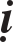 Thích Ñaøm Toaïi, laø ngöôøi xöù Ung Chaâu. Ban ñaàu, Sö taäp hoïc Luaän Ñaïi Trí Ñoä. Veà sau, Sö laïi hoïc Duy thöùc, nghieân cöùu luaän Nhieáp Ñaïi thöøa, choïn lyù saâu kín, Sö thöôøng noùi: “Ba coõi luoáng doái, chæ laø nhaát taâm, ñuoåi tìm caûnh ngoaøi, chöa ngoä khoù döùt”. Neân raát ñöôïc toân xöng coù Sö thoâng hieåu. Nhöng Sö laïi raát caån troïng gìn giöõ caên moân, chuyeân caàn tu trì giôùi haïnh. Sö truï chuøa Chaân Tòch, ñoùng cöûa giuõa maøi haïnh nghieäp.Ñeán nieân hieäu Nhaân Thoï (601-605) ñôøi Tuøy, Vua Vaên Ñeá (Döông Khieâm) ban saéc thænh Sö ñöa Xaù-lôïi ñeán chuøa Phaùp Hoáng ôû Taán Chaâu. Luùc môùi ñeán döøng nghæ ôû Coâng quaùn thì phaùt ra aùnh saùng chieáu soi khaép cuøng cöûa tinh xaù roõ raøng nhö maøu vaøng roøng. Laïi phaùt ra hai laèn aùnh saùng maàu vaøng nhaït töø nôi Ñaïo traøng löu xuaát, raát laâu môùi taét maát. Laïi töø choã kieäu Xaù-lôïi ñeán taän choã neàn moùng ngoâi thaùp ñeàu phaùt ra aùnh saùng laønh, coù ba vaàng caàu voàng bay boång, maàu saéc nhö raùng trôøi luùc saùng sôùm, röïc rôõ giöõa khoaûng khoâng cao vôïi. Ñeán ngaøy haï thaùp, laïi phaùt ra aùnh saùng, luùc aån luùc hieän, noùi chung thì trong baûy ngaøy, ñieàm linh xen laãn caùc töôùng bieán hieän choàng chaát khoâng döùt.Sau ñoù, Sö veà laïi kinh ñoâ tieáp tuïc thöïc haønh Ñaïo nghieäp. Ñeán ñaàu thôøi Tieàn Ñöôøng, Sö thò tòch, thoï hôn taùm möôi tuoåi.Truyeän ngaøi Thích Ñaøm Quaùn truï chuøa Ñaïi Höng Thieän ôû kinh ñoâ:Thích Ñaøm Quaùn, laø ngöôøi xöù Cöû Chaâu. Naêm baûy tuoåi, Sö xuaát gia, raát kính meán Phaùp töï. Maõi ñeán sau khi thoï giôùi cuï tuùc, Sö tìm xeùt nghóa moân, chæ y cöù vaøo Luaän Thaønh Thaät döùt boû moïi vöôùng maéc. sau cho raèng tueä giaûi laø goác loaïn thaàn, Sö beøn trôû laïi laéng nguoàn, nhieáp suy nghó hang hoùc. Vôùi möôøi saùu phaùp ñaëc bieät, Sö laïi raát möïc löu taâm, Thaàn chí roäng khaép tieâu heát Taø chöôùng, vang voïng khaép xa ñeán taän Thieân quyeát.Khoaûng ñaàu nieân hieäu Khai Hoaøng (581) ñôøi Tuøy, Vua Vaên Ñeá (Döông Khieâm) ban saéc tìm hoûi, thænh Sö vaøo kinh ñoâ, truï chuøa Ñaïi Höng Thieän, moïi söï cuùng döôøng ñeàu noàng haäu, thöôøng ngaøy hoûi han söùc khoeû. Sö thöôøng leân saân tía ngoài ôû neäm hoa. Vua gaàn guõi haàu cuùng, kính troïng ñöùc haïnh Sö maø caàu hoïc ñaïo Phaùp. Sö khoan dung thuaàn thoaùng, noùi naêng khoâng trau chuoát, raát ñöôïc Phaùp nhaãn raát saâu. Khoå vui ñoái vôùi taâm hoaøn toaøn roãng laéng, neân khieán danh lôïi tuy ngaøy moät taêng maø vaãn thöôøng coù khí tieát trinh thuaàn. Moïi vaät tín thí cuùng döôøng Sö ñeàu sung nhaäp vaøo cuûa chuùng taêng, phoøng nhaø roãng rang, chæ coù y baùt maø thoâi. Baáy giôø, caùc haøng löu tuïc ñeàu meán chuoäng.Ñeán nieân hieäu Nhaân Thoï (601-605) ñôøi Tuøy, Sö vaâng saéc ñoùn röôùc Xaù-lôïi ñeán chuøa Ñònh Laâm ôû Boån Chaâu. Luùc môùi, döøng nghæ ôû Coâng Quaùn, lieàn phaùt ra aùnh saùng röïc rôõ, ñaøo bôùi neàn moùng saâu ñeán taùm thöôùc coù ñöôïc moät ngoâi thaùp baèng ñoàng, treân ñaàu ngay baèng, döôùi neàn vuoâng vaén, coù hai cöûa ñoái xöùng, thieát cheá nhö thaàn taïo, khaéc chaïm ñeán kinh haõi ngöôøi. Sö beøn duøng ñeå ñöïng Xaù-lôïi ñaët vaøo bình trong, raát töông dung nhau. Taïi chaâu ñoù, coù ngöôøi teân laø Caàm Cöï Haûi bò beänh caâm suoát trong saùu naêm. Khi nghe ñoùn röôùc Xaù-lôïi ñeán, beøn töï vieát thö thænh caàu ñieàm öùng, thaáy voán moät vieân xaù-lôïi maø phaân chia thaønh ba phaàn, maàu saéc nhö vaøng roøng chôït traàm chôït hieän. Laïi thaáy aûnh töôïng ba Ñöùc Phaät töø giöõa hö khoâng bay ñeán, töùc lieàn baøy thuaät. Vaên töø ngoân cuù nhö doøng chaûy.Sau ñoù, Sö veà laïi ôû kinh ñoâ, khoâng bieát veà sau Sö thò tòch ôû ñaâu.Truyeän ngaøi Thích Linh Ñaït truï chuøa Dieân Höng ôû kinh ñoâ:Thích Linh Ñaït, laø ngöôøi xöù Haèng Chaâu. Luùc ñaàu, Sö hoïc theo Nho Moân, tham cuøng kinh söû, chæ thaáy caøng theâm töôùng ñoà löôïc, baáy giôø tuy coù taâm nhaân nghóa, nhöng cuoái cuøng laïi ñaém chìm trong caùc coõi, chöa thoaùt khoûi ñöôïc voâ thöôøng. Sö beøn caét toùc Ñaïo löu, mong toân thôøkhuoân pheùp chaùnh, nöông töïa Ngaøi Vieãn Coâng maø hoïc Ñaïo nghóa, ñeàu nhaän bieát ñöôïc ñaïi yù. Nhaân ñoù beøn nhaát quyeát nöông theo, ba nghieäp khoâng xaû boû. Ñeán luùc Vieãn Coâng vaøo choán kinh ñoâ vì kính meán nghóa neân Sö cuøng theo. Veà sau, Sö truï chuøa Dieân Höng, luøi aån töï giöõ, ngoài thaúng thuùc lieãm thaân taâm, suoát ngaøy thieàn maëc, aên maëc chæ thoâ xaáu, chaúng mong caàu loøe loeït.Ñeán nieân hieäu Nhaân Thoï (601-605) ñôøi Tuøy, Vua Vaên Ñeá (Döông Khieâm) ban saéc thænh Sö ñöa Xaù-lôïi ñeán chuøa Long Taøng ôû Boån Chaâu. Luùc môùi ñònh choã laøm neàn moùng, nghe coù muøi höông laï, daàn daàn phaân toûa theo chieàu gioù lan toûa khaép trong chuøa. Trong daân chuùng coù moät ngöôøi teân laø Kim Huyeàn Taùn, ôû beân caïnh chuøa, töø tröôùc bò beänh tòt muõi, hôn hai möôi naêm khoâng heà nhaän bieát caùc thöù muøi thôm hoâi, ngay ngaøy hoâm ñoù boãng nhieân ngöûi ñöôïc muøi höông, kinh haõi beøn tìm ñeán chuøa, nhaân ñoù beänh tòt muõi ñöôïc laønh. Laïi coù möa hoa trôøi töø giöõa hö khoâng tuoân ñoå xuoáng, hình thaùi aùnh saùng ñeïp saïch röïc rôõ nhö vaøng baïc, tröôùc tieân rôi xuoáng choã thaùp, sau ñoù vaøo trong chuøa vieän. Caùc haøng ñaïo tuïc ñua nhau tieáp laáy nheï moûng nhö sôïi. Sau khi haï Xaù-lôïi xong, coù hai con haïc traéng baùy lieäng phía treân thaùp, giaây laâu môùi bay ñi.Sau ñoù, Sö lieân tieáp tìm theo ñònh nghieäp, thöa hoûi khaép nuùi röøng ñoàng troáng, chaúng ñoaùi hoaøi danh quaùn, thöïc haønh haïnh ñaàu-ñaø, ôû nôi röøng maû. Tuy gaëp caùc thöù quyû thaàn maø khoâng heà khieáp sôï. Ñeán ñaàu nieân hieäu Ñaïi Nghieäp (601) ñôøi Tuøy, Sö thò tòch nôi moà maû trong röøng raäm. Luùc ñaàu, khoâng ai nhaän bieát, coù ngöôøi trong xoùm laáy laøm laï vì khoâng thaáy Sö ñi khaát thöïc, beøn ñeán tìm xem thì thaáy Sö ñaõ tòch, thaân töôùng Sö ngoài kieát giaø nhö luùc coøn soáng. Nhaân ñoù hôïp laøm chieác giöôøng vuoâng taån lieäm vaø an taùng trong hang Ñoã Thaønh.Truyeän ngaøi Thích Taêng Haân truï chuøa Ñaïi Höng Thieän ôû kinhñoâ:Thích Taêng Haân, laø ngöôøi xöù Thöôïng Ñaûng thuoäc Loä Chaâu. Töøkhi Sö vaøo Ñaïo Phaùp, nghe khaép caû Ñaïi Thöøa, Tieåu Thöøa. Cho ñeán caû thieàn luaät, Sö ñeàu traûi qua. Doác heát thaân taâm, khoâng phaùp tòch naøo Sö chaúng tham döï. Trong söï daïy raên caùc haøng ngu trí goàm caû oàn naùo vaø tónh laéng. Sö moät möïc giöõ gìn chaùnh ñoä, cung kính caån troïng Kinh luaän, nhaän hieåu vaïch baøy, khoâng heà chôït queân. Luùc ñaàu, chuùng taêng thaáy sö cuùi maët ít noùi, döùt baët luaän ñaïo neân ñeàu goïi Sö laø Laõo giaø môø toái. Sau, coù baäc trí giaû hoûi veà Vaên töø nghóa lyù, Sö ñeàu trình baøy aùo nghóa saâu xa. Xem thöôøng chöông cuù, chaúng heà can döï trong loøng. Coù ngöôøi hoûi   veàlyù do, Sö ñaùp: “Chôù khinh keû chöa hoïc, Dieäu ñöùc thöôøng aån taøng, chæ coù baäc Ñaïi Giaùc môùi coù khaû naêng tónh laéng vaø soi chieáu, haøng Thanh ñöùc minh öôùc môùi khoâng coù veát loãi nhoû. Keû ngu si theo khuoân pheùp moïi vaät, coù luùc seõ thoâng ngoä. Chæ hai maét ñeàu saùng môùi laáy ñöôïc Hoäi Toâng, chaúng ñöôïc vì Phaùp maø laøm khoå luïy tôùi ngöôøi, ñeán noãi traùi vôùi söï mong caàukính phuïng!”Ñeán luùc nhaø Baéc Chu phaù dieät Ñaïo giaùo vaø Phaät giaùo, Sö beøn laùnh aån vaøo Thaùi Sôn, ñeán khi thôøi vaän nhaø Tuøy môû thoaùng, Sö laïi trôû veà hoïc taäp tu haønh, raõo böôùc choán Laïc Haï, theo hoïc ôû Vieãn Coâng. Vôùi caùc Kinh Thaäp Ñòa, Nieát-baøn, Sö ñeàu nghieân cöùu toâng laõnh. Sau, Sö vaøo Quan noäi truï chuøa Ñaïi Höng Thieän, theå ñoä cao saùng, chaúng khuaát phuïc traùi laïm. Luùc giaûng daïy, ngoân töø baøy neâu, ñeø neùn vaø naâng boác raát coù ñoä löôïng. Coøn nhö moïi vieäc cuûa chuùng taêng tu ñaïo, taâm tình Sö vaãn ñaët troïng chuyeân caàn tha thieát, ñích thaân daãn tröôùc, gaùnh vaùc vaän thieäp.Ñeán nieân hieäu Nhaân Thoï (601-605) ñôøi Tuøy, Vua Vaên Ñeá (Döông Khieâm) ban saéc thænh Sö ñöa Xaù-lôïi ñeán chuøa Hoä Phaùp ôû Mao Chaâu ñeå xaây thaùp cuùng döôøng. Luùc môùi ñeán döøng nghæ nôi coâng quaùn, Coù Sa-moân Ñaøm Nghóa laø baäc danh taêng cao haïnh, noùi raèng: “Nghe caùc vieân Xaù-lôïi ñeàu phaùt ra aùnh saùng, chæ vì chuùng ta, v.v... toäi nghieäp quaù saâu naëng neân khoâng coù öùng hieän gì!”. Sö beøn côûi aùo laøm leã saùm, ñoát moät ngoùn tay laøm ñuoác, suoát ñeâm cuùng döôøng ñeán saùng sôùm beøn phaùt ra aùnh saùng soi khaép ngöôøi vaät. Laïi löu xuaát ra bình vaøng xoay chuyeån haønh ñaïo,coù aùnh saùng ba maàu xanh, ñoû, traéng soi chieáu khaép cuøng, qua maáy ñeâm aùnh saùng aáy môùi tan maát. Ñeán ñaàu hoâm moàng baûy thaùng tö, laïi phaùt ra aùnh saùng ñoû röïc nhö ñoát ñuoác khaép trong Phaät ñöôøng, phuùt choác löu xuaát ra ngoaøi cöûa, soi chieáu khaép caû boán phía maùi nhaø. Luùc saép ñaët ñeå vaøo hoäp laïi phaùt ra aùnh saùng maàu ñoû saùng röïc hôn caû maët trôøi, suoát ñeâm laïi soi chieáu trong hoäp. Qua ngaøy moàng möôøi thaùng tö, Hoa trôøi nhö tuyeát töø giöõa hö khoâng rôi loaïn xuoáng, naêm maàu xen laãn, moïi ngöôøi ñeàu nhaët ñöôïc. Laïi caûm coù coù muøi höông laï, theo gioù nheï thoaûng xoâng khaép trong chuøa. Hoäp ñoù boãng nhieân bieán thaønh Löu ly maàu xanh, trong ngoaøi thaáy suoát. Coù ngöôøi duøng luïa moûng maàu traéng phuû boïc chung quanh maáy lôùp, laïi phuû moûng leân treân hoäp ñoù. Laïi duøng tro buïi buøn sình phuû leân treân, sau ñoù aùnh saùng laïi soi chieáu qua lôùp buøn ñoù, laïi ñoàng nhö maàu cuûa hoäp. Laïi ôû treân lôùp tro buïi buøn sình aáy veõ möôøi boâng hoa, duøng vaøng moûng ñeå toâ ñieåm ñeán sau khi thaønh töïu chæ coøn laïi moät maàu vaøng roøng, ngoaøi ra caùc hoa ñeàu röïc rôõ. Luùc chöa haï thaùp, coù Tín só Tröông Theá Khieâm laø ngöôøi thöôøng tu trì baùt Quan trai giôùi, lìa boû vôïcon toâi tôù, ôû nôi phoøng thaát tónh laéng tuïng kinh, beøn nghe coù aâm thanh phaïm taùn ôû choã kieäu röôùc Xaù-lôïi, beøn ra cöûa nhìn, thaáy coù chö taêng, moãi vò ñeàu caàm naém hoa höông ñi nhieãu quanh cuùng döôøng, boãng choác beøn bieán maát. Laïi thaáy coù trôøi ngöôøi caàm caùc phöôùn loïng vaø höông hoa töø höôùng ñoâng nam bay laïi, ngay treân ñaûnh thaùp bieán thaønh vaàng maây lôùn, xoay chuyeån giöõa hö khoâng giaây laâu. Laïi thaáy coù hôn traêm vò Sa-moân ôû treân neàn thaùp, caàm choåi queùt ñaát buø ñaép theâm. Ñeán luùc saùng sôùm thì vaéng laëng khoâng thaáy gì. Baáy giôø, ñang laø muøa haï naéng noùng, ñaát ñai khoâ caèn, moïi ngöôøi ñeàu mong coù möa, öùng nieäm lieàn tuoân möa xuoáng, nöôùc möa daøy boán-naêm taác, khaép soâng ñoàng ñeàu döùt tröø ñöïoc lo khoå. Taïi huyeän Sa Khaâu coù Leä Nhö YÙ laø ngöôøi hoài taâm kính tin Phaät, thaáy töôùng aùnh saùng. Ñöôøng tuy xa maø ngôøi saùng, maét thaáy suoát thaáu chö taêng trong chuøa coù naêm vò ñang ôû trong Phaät ñöôøng. Laïi nghe beân caïnh Thaùp coù tieáng aâm nhaïc khen ngôïi, tieáng vang raát xa. Laïi hoa trôøi tuoân raûi nhö möa, khaép cuøng boán möôi daëm, nôi neàn thaùp thì nhìn gaáp boäi. Sö vui möøng vôùi caùc ñieàm laønh aáy, beøn daâng bieåu vaên taáu trình ñaày ñuû.Sau ñoù, Sö trôû veà, tieáp tuïc thöïc haønh Ñaïo Nghieäp, khoâng bieát veà sau Sö thò tòch ôû ñaâu.Truyeän ngaøi Thích Huyeàn Caûnh truï chuøa Khoâng Quaùn ôû kinhñoâ:Thích Huyeàn Caûnh, laø ngöôøi xöù Trieäu Chaâu, Sö laäp chí thanhbaïch trinh thuaàn, chaúng can heä vôùi löu tuïc. Ñoái vôùi luaät Töù Phaàn, Sö tinh thoâng vaên nghóa, chaúng thích môû mang, thöôøng tìm nôi dò Boä, khôi phaùt traùi thuaän, phaåm chöông pheá laäp, raát coù thaàn thaùi. Sö truï taïi chuøa Khoâng Quaùn, nhaøn taùn öu nhu, laø vò Taêng voâ vi.Nieân hieäu Nhaân thoï thöù hai (602) ñôøi Tuøy, Sö vaâng saéc ñaët ngoâi thaùp taïi chuøa Voâ Teá ôû Boån Chaâu. Ngaøy laøm neàn moùng, boãng nhieân phaùt ra aùnh saùng maàu ñoû bieán chuyeån chaúng thöôøng, hoaëc nhö hình töôïng, chôït nhö laàu gaùc. Laïi phaùt ra aùnh saùng maàu traéng, coù luùc aùnh saùng lôùn nhoû, nhieãu quanh beân caïnh bình. Ñeán ngaøy moàng boán thaùng tö, laïi phaùt ra aùnh saùng röïc rôõ maàu tím luïc xen laãn, ñeán ba löôït môùi thoâi. Laïi trong aùnh saùng aáy thaáy coù pho töôïng Phaät, thaân cao hôn hai thöôùc ngoài treân toøa sen, vaø coù caùc vò Boà-taùt haàu caän ôû beân caïnh nghinh dung trang nghieâm, töø giôø maõo cho ñeán giôø daäu môùi bieán maát. Ngay luùc aáy, moïi ngöôøi ñeàu troâng thaáy.Sau ñoù, Sö veà laïi chuøa Khoâng Quaùn, laïi hoïc Thieàn toâng, döøng ôû nôi Ñoâng Vieän, nhoùm hoïp caùc Baïn ñoàng tu, phaàn nhieàu thöïc haønh haïnhñaàu-ñaø. Sau, Sö thò tòch taïi chuøa ñoù.Truyeän ngaøi Thích Trí Quõy truï chuøa Hoaèng Teá ôû kinh ñoâ:Thích Trí Quõy, laø ngöôøi xöù Kyù Chaâu, raát kính meán Nieát-baøn, tònh trì giôùi haïnh, chaúng maøng vinh haïnh, thöôøng bieát ñuû khoâng mong caàu. Sö truï taïi chuøa Hoaèng Teá, ñoùng cöûa, tu haønh Ñaïo Nghieäp, taêng chuùng kính phuïc trí ñöùc cuûa Sö neân raát xem troïng, thöôøng ñaët ñeå Sö nôi choã cao quyù, toân xöng danh thaät, nhöng Sö chaúng heà ñoaùi hoaøi, beøn luøi aån töï tu, nhö khoâng heà nghe thaáy.Ñeán nieân hieäu Nhaân Thoï (601-605) ñôøi Tuøy, ôû khaép nôi ñeàu xaây thaùp. Vua Vaên Ñeá (Döông Khieâm) ban saéc thænh Sö ñoùn röôùc Xaù-lôïi ñeán chuøa Khai Giaùc ôû Nguïy Chaâu. Luùc vöøa ñeán choã laøm, beøn phaùt ra aùnh saùng röïc rôõ maàu tím traéng cuøng phoâ baøy laãn loän, naêm maàu toûa phaùt. Coù Tyû-khöu-ni Trí Khoaùng maéc beänh soát reùt ñaõ nhieàu naêm, nhaân kính leã phaùt nguyeän, beøn thaáy ñöôïc aùnh saùng maàu ñoû soi chieáu khaép phoøng nhaø, beøn nhaû vaät xaáu aùc ra, töø ñoù, beänh ñöôïc döùt haún. Laïi coù ngöôøi maéc beänh naëng nghe vaäy vui möøng, cuùi ñaàu treân goái maø phaùt nguyeän, cuõng ñöôïc aùnh saùng soi chieáu vaø bình phuïc laïi nhö cuõ. Khi ñeán choã thaùp, caùc trình traïng beänh hoaïn ñöôïc khoûi nhö theá raát nhieàu, khoâng theå ghi heát. Coù Döông Ñaïi Nhaõn tröôùc kia maéc beänh hai maét môø khoâng thaáy, daãn ñeán choã kieäu nguyeän caàu, lieàn nhìn thaáy Xaù-lôïi nhö maét voán saùng saïch, nhöõng tröôøng hôïp nhö theá laïi raât nhieàu. Ñeán ngaøy moàng taùm thaùng tö, luùc haï thaùp xong, töø phía Taây Baéc coù maây nhoùm laïi, hoa raûi treân thaùp nhö möa, laãn loän laõ taû nhö maây, maàu tôï vaøng roøng, khaép cuøng caû chuøa vieän. Caùc haøng ñaïo tuïc nhaët laáy, hình daïng nhö hoa baèng vaøng. Laïi caûm coù moät con choù möïc, chaúng bieát töø ñaâu ñeán, ñi thaúng vaøo nôi ñaïo traøng vaø nhieãu quanh haønh ñaïo, moãi ngaøy ñeán sau giôø ngoï, cho baùnh, noù chaúng chòu aên, cho nöôùc thì uoáng. Ñeán luùc giaûi trai hoäi cho chaùo môùi aên. Trong chuøa coù moät ñaøn choù khaùc thöôøng, caén xeù raát döõ, nhöng khi thaáy con choù aáy lieàn cuùi ñaàu kính sôï, khoâng daùm lieác nhìn. ÔÛ choã thaùp coù döïng moät bia ñaù daøy ba thöôùc röôõi, boãng nhieân phaùt ra aùnh saùng trong vaét nhö löu ly, soi chieáu moïi vaät, ñeàu thaáy roõ raøng. Laïi thaáy voi saùu ngaø ñeàu hieän trong bia ñaù. Ñeán cuoái thaùng naêm, ôû trong bia aáy coù baûy laàn bieán ñoåi töôùng traïng, hoaëc laø pho töôïng Phaät, Thaùnh Taêng, Song Thoï v.v... caùc ñieàmtöôùng chaúng phaûi moät, Sö ñeàu taáu trình nhöõng vieäc aáy leân vua.Veà sau, Sö dôøi ñeán Chung Nam, truï chuøa Thieàn Tòch, leo leân nonchaàm, ra ñi chaúng trôû laïi.Truyeän ngaøi Thích Taêng Phaïm truï chuøa Thaéng Quang ôû kinhñoâ:Thích Taêng Phaïm, laø ngöôøi ôû xöù Kyù Chaâu, Sö hoïc goàm caùc  kinhñieån Ñaïi thöøa, Tieåu thöøa, laéng chuyeân Taâm nghieäp, tìm thaáy thieàn nieäm, doác loøng kính leã. Caùc phaùp ñònh yeáu Sö thaønh ñaït, haún gaáp boäi so vôùi ñoàng baïn. Sö truï taïi chuøa Thaéng Quang, nhôø tueä giaûi maø ñöôïc suy toân.Ñeán luùc Vua Vaên Ñeá (Döông Khieâm) ñôøi Tuøy xaây döïng thaùp, ban saéc thænh Sö ñöa Xaù-lôïi ñeán chuøa Giaùc Quaùn ôû Boån Chaâu. Moãi ngaøy ñeán luùc chieàu toái, thöôøng phaùt ra aùnh saùng, maàu vaøng ñoû ñan xen röïc rôõ, bieán hoùa chaúng phaûi moät. Coù Sa-moân Taêng Bieän bò beänh tai ñieác suoát boán naêm, nghe coù tieáng nhö ôû nôi töôøng vaùch, chæ moät laàn troâng thaáy Xaù-lôïi, hai tai beøn ñöôïc môû thoâng hôn thöôøng ngaøy. Taïi chaâu ñoù, coù Toâ Phaùp Hoäi chaân traùi bò co quaép ñaõ hôn möôøi chín naêm. Töï choáng gaäy ñeán ñaûnh leã caàu nguyeän, sau ñoù beøn ñöôïc laønh maïnh, vaát boû gaäy maø trôû veà. Chính maét Sö troâng thaáy nhöõng linh nghieäm thaàn ñaïo nhö theá, tin bieát kinh giaùo chaúng phaûi laø thöù doái baøy, chæ do chí tieát thaønh thaät chöa hieån baøy, neân ñeán noãi coù söï sai laàm!Sau ñoù, Sö veà laïi chuøa cuõ, tieáp tuïc thöïc haønh khuoân veát tröôùc.Khoâng bieát veà sau Sö thò tòch ôû ñaâu.Truyeän ngaøi Thích Baûo An truï chuøa T nh AÛnh ôû kinh ñoâ:Thích Baûo An, laø ngöôøi xöù Duyeän Chaâu. Sö giöõ chí an baàn tu hoïc. Moïi ngöôøi troâng thaûy ñeàu kính troïng. Luùc ñaàu, Sö nöông töïa Sa-moân Tueä Vieãn, nghe hoïc Kinh Nieát-baøn, roäng nghieân cöùu Toâng laõnh. Ñeán luùc nhaø Baéc Chu dieät, nhaø Baéc Teà maát, Sö ñi veà höôùng Nam ñeán nöôùc Traàn. Ñeán khi nhaø Tuøy thoáng nhaát thieân haï, Sö veà laïi queâ cuõ, sau ñoù Sö ñeán Trieàu Laïc, Sö laïi theo Sa-moân Tueä Vieãn, nhôø ñoù maø hoïc nghieäp xöa caøng saâu xa hôn.Nieân hieäu Khai Hoaøng thöù baûy (587) ñôøi Tuøy, vì kính meán Ñaïo nghóa, neân Sö vaøo kinh ñoâ truï chuøa Tònh AÛnh. Luùc baáy giôø, ngaøi Tueä Vieãn hoaèng döông Chaùnh Phaùp ñang raát höng thaïnh, döôùi toøa thính chuùng goàm caû ngaøn ngöôøi. Moãi moät cheá öôùc ôû trong giaûng hoäi, ngaøi Tueä Vieãn ñeàu giao haún cho Sö. Khi ñoù moïi ngöôøi töø phöông xa ñeàu tìm ñeán, danh voïng raát nhieàu, khoù coù theå tieáp noái haøi hoøa, neân ngay traùch nhieäm ñoù. Sö beøn tuøy cô khuyeân duï, cöùu giuùp raát coù khuoân pheùp. Tuy neâu baøy ñuû thöù tröøng trò raên ñe maø khoâng heà coù taâm oaùn cöøu, moãi ngöôøi ñeàu nhôù nghó kính meán, khen ngôïi. Sö giaûng caùc Kinh Thaäp Ñòa, Nieát- baøn raát thuaàn thuïc, kheùo leùo ôû ñöông thôøi, nhöng taùnh Sö vaãn nhieáp giöõsöï im laéng, khoâng thích giaûng daïy. Neáu coù hoûi ñaùp, Sö bieän ñoái tôï doøng suoái ñoå.Ñeán nieân hieäu Nhaân thoï thöù hai (602) ñôøi Tuøy, Sö vaâng saéc thænh ñeán ñaët thaùp taïi chuøa Phaïm Traøng ôû Doanh Chaâu, töùc laø thaønh Hoaøng Long. Xöa coù ngoâi thaùp goàm möôøi baûy baäc caáp, ngaên che ôû trong, ñaët Xaù-lôïi. Ñang luùc nöûa ñeâm ôû phaàn treân ñeàu phaùt ra aùnh saùng maàu traéng, töôùng traïng nhö maây muø, ban ñaàu chæ coù moät tröôïng, daàn daàn toûa khaép vieän, choùi saùng röïc rôõ, giaây laâu môùi döùt. Tröôùc sau coù ñeán ba laàn, töôùng loaïi ñeàu ñoàng. Xöa coù moät con ruøa baèng ñaù hình daùng raát lôùn, muoán laøm hoäp duøng daãn ñaët raát khoù, thôï ñaù theo quy moâ ñeûo goït thaønh hoäp, trong ba phaàn boû heát hai phaàn. Sö töï nghó: “Ñaù lôùn maø hoäp nhoû laøm sao choïn thaønh, sôï loãi ngaøy vôùi kyø haïn, trong loøng lo laéng nhö löûa ñoát”. Nhöng ñeán saùng sôùm ñeán xem thì ñaù aáy raát xöùng vôùi hoäp, töï nhieân phaân chieát, chaúng nhoïc khaéc goït, roõ raøng thaønh töïu. Hoäp tuy do thaàn taïo, tính ra ñaùng raát naëng neà, nhöng keà gaàn cuøng keùo thì nheï ñi, nhanh nhö ñuoåi theo. Chaúng nhoïc ñeán chuøa, beøn ñuùng y nhö kyø haïn, Sö raát vui vôùi tình nguyeän.Sau ñoù, Sö veà laïi chuøa ôû kinh ñoâ, khoâng bieát veà sau Sö tòch ôûñaâu.Truyeän ngaøi Thích Baûo Nham truï chuøa Nhaân Giaùc ôû kinh ñoâ:Thích Baûo Nham, laø ngöôùi xöù U Chaâu, Sö neâu yù Kinh Thaäp Ñòa,thöù ñeán hoïc Tyø-ñaøm, cuoái cuøng nghieân cöùu veà luaän Thaønh Thaät. Neân ñoái vôùi Toâng Boä, Sö traûi qua nghieân taàm raát nhieàu, cöûa neûo huyeàn vaên suoát cuøng nguoàn coäi. Baáy giôø, ñang truyeàn baù doài daøo roäng raõi maø taùnh Sö raát suy xeùt moïi vieäc, chaúng öa thích noùi baøn. Moïi ngöôøi tha thieát mong caàu giaûi baøy, tinh lyù laïi tuyeân döông. Sö truï chuøa Nhaân giaùc ôû Kinh haï, giöõ Ñaïo töï vui, khoâng thích söï giao thieäp noàng haäu.Ñeán nieân hieäu Nhaân Thoï (601-605) ñôøi Tuøy, Vua Vaên Ñeá (Döông Khieâm) ban saéc thænh Sö ñöa Xaù lôïi ñeán chuøa Hoaèng Nghieäp ôû Boån Chaâu. Chuøa ñoù voán do Vua Hieáu Vaên Ñeá (Thaùc Baït Hoaønh 471-500) thôøi Nguyeân Nguïy xaây döïng. Xöa ñaët hieäu chuøa laø Quang Laâm, nöông vaøo söôøn nuùi, ôû caïnh khe suoái, dieän theá cao thoaùng. Phaàn nhieàu khaùc laï, moïi vieäc ñeàu thanh tònh trang nghieâm, neân khieán moïi ngöôøi ñi ñöôøng heïp phaûi kinh sôï. Do ñoù chuùng ñaây laïm veát mong qua. Töø cuoái nieân hieäu Khai Hoaøng (….601) ñôøi Tuøy, Xaù-lôïi ñöôïc röôùc ñeán tröôùc nuùi, thöôøng nghieâng vaãy khoâng heà ngöøng nghæ. Ñeán luùc an trí thaùp xong, nuùi môùi döùt haún söï rung chuyeån. Laïi ñeán ñaàu nieân hieäu Nhaân Thoï (601) ñôøiTuøy, töø trôøi tuoân ñoå xuoáng ba möôi ba caây dao caïo, duøng raát beùn nhoïn, vaø hình töôùng cheá taùc cuõng raát khaùc bieät, nay chö taêng thöôøng duøng ñeå caïo goït. Laïi nöõa, luùc môùi taïo hoäp ñaù, saùng ngôøi nhö göông nöôùc, ñöôøng vaên gioáng nhö maõ naõo, saùng tôï löu ly, trong ngoaøi chieáu suoát saéc tím röïc saùng. Phía ngoaøi hoäp hieän leân nhöõng ñöôøng vaân nhö toân töôïng Boà-taùt, cho ñeán Chö tieân, caàm thuù, sö töû, caây röøng laém thöù taïp töôùng chaúng phaûi moät. Ñeán ñeâm moàng ba thaùng tö, phaùt ra aùnh saùng röïc rôõ soi chieáu khaép ñaát trôøi, moïi ngöôøi ñeàu troâng thaáy.Khi moïi vieäc xong xuoâi, Sö veà laïi kinh ñoâ, khoâng bieát veà sau Sö thò tòch ôû ñaâu.Truyeän ngaøi Thích Minh Ngöï truï chuøa Voâ Laäu ôû kinh ñoâ:Thích Minh Ngöï, laø ngöôøi ôû xöù Doanh Chaâu. Luùc ñaàu, Sö hoïc Kinh Nieát-baøn, veà sau laïi hoïc Luaän Nhieáp Ñaïi Thöøa, suy tìm nguoàn lyù, nghieân cöùu goàm caû moïi söï vöôùng maéc. Sau ñoù, Sö ñeán Nghieäp Haï thöa hoûi nhöõng ñieàu chöa töøng nghe bieát. Vôùi moïi nghóa aån cao saâu, Sö ñeàu vaïch baøy xem ñoïc.Nieân hieäu Khai Hoaøng thöù taùm (588) ñôøi Tuøy, Sö vaøo kinh ñoâ, ñeán choã Sa-moân Ñaøm Dieân, laïi hoïc tieáp Luaän Nhieáp Ñaïi Thöøa. YÙ löôïng cuûa Sö roäng thoaùng, daùng daáp nho nhaõ, neáu coù töùc giaän, cuõng khoâng bieán ñoåi saéc maët. Ñaïi chuùng kính phuïc söùc nhaãn aáy cuûa Sö. Sö truï taïi chuøa Voâ Laäu, laáy vieäc giaûng tuïng laøm chaùnh nghieäp. Ñeán nieân hieäu Nhaân Thoï (601-605) ñôøi Tuøy, Vua Vaên Ñeá (Döông Khieâm) ban saéc thænh Sö ñöa Xaù-lôïi ñeán chuøa Suøng Phaïm ôû Teá Chaâu. Neàn moùng chuøa ñoù mang theá nuùi hieåm nguy, coù nhieàu loaïi caây laï, nuùi suoái cuoän quanh, truùc cao phuû trôøi, thaät laø choã ñaát toát ñeïp. Ñònh ngaøy saép haï thaùp thì ôû chuøa ñoù coù ñieàm laønh cuûa vua A-duïc, phaùt ra ba luoàng aùnh saùng thaàn chieáu khaép treân thaân töôïng, vaøng ñaù maàu ñoû saùng röïc ñoaït neùt tinh anh, traûi qua thôøi gian khoaûng böõa aên thì daàn daàn duøng heát. Laïi nghe coù tieáng khaùnh keùo daøi, treân ñaûnh nuùi phía ñoäng chuøa, coù aâm vang khen ngôïi “Laønh thay!” trong treûo suoát thaáu taâm ngöôøi, nhöng tìm thì khoâng troâng thaáy gì caû. Laïi nöõa, treân hoäp Xaù-lôïi, aùnh saùng phaùt ra cao ba thöôùc, hình daùng nhö caây hoa. Voán röôùc Xaù-lôïi phaân thaønh hai vieân, löu xuaát ra ngoaøi bình löu ly laàn löôït maø xoay chuyeån vaø ñeàu phaùt ra aùnh saùng. Coù maây maàu vaøng traéng töø phía Taây Nam troâi ñeán, aâm thanh nhö möa cuøng ñoå troâi chaûy, tieáng aâm nhaïc, ñeán ngay treân thaùp, döøng truï khoâng lay ñoäng. Laïi thaáy coù hai caønh hoa töø trong maây löu xuaát, hoaëc coù luùc leân luùc xuoáng. Coù ñaøn chim lôùn bay ñeán vôøn quanh phía treân thaùp. Laïi ôû trong maây hieän rañaàu vò tieân soá nhieàu ñeán voâ löôïng. Ngay luùc ñoù, ngöôøi ôû thaønh Taân Chaâu thaáy caùc vò Tieân töø phía ñoâng giöõa hö khoâng bay ñeán, höôùng veà Nguïy Chaâu. Ngaøi ôû ngay vaän aáy vui möøng thaáy caùc ñieàm laønh ñoù, moùi khoâng theå heát. Daân chuùng ñeàu xaû thí taøi cuûa chöùa nhoùm nhö nuùi, Sö ñeàu duøng vaøo coâng vieäc taïi xaây döïng ngoâi thaùp. Coù naêm vò Sa-moân thaáy ñöôïc ñieàm kyø ñaëc aáy, beøn xaû giôùi laøm ñöùa ôû, cuùng döôøng Tam Baûo, nhaân ñoù khaéc vaøo Minh Kyù, noùi roäng nhö trong Bieät truyeän.Ñeán luùc Hieán haäu qua ñôøi, Vua Vaên Ñeá xaây döïng chuøa Ñaïi Thieàn Ñònh, thænh Sö ñeán truï ôû ñoù, veà sau Sö thò tòch taïi chuøa aáy.Truyeän ngaøi Thích Ñaïo Sinh truï chuøa Ñaïi Höng Thieän ôû kinhñoâ:Thích Ñaïo Sinh, laø ngöôøi xöù Boà Chaâu. Sa-moân Ñaïi Thoáng	ÑaømDieân laø thaày cuûa Sö, con cuûa Danh Phuï thuoäc heä veát tích Quyeát Sö. Tuy nhaõ chuoäng chöa ngang baèng, nhöng naêng löïc tö duy thaáu ñeán phöông xa. Nhaân töø chaân chaùnh, Sö thöôøng ñaët ñeå nôi loøng, thanh saéc khoâng heà ñaém nhieåm. Sö thoï trì Giôùi hoä, thích vònh vaên ngoân. Luaät Töù phaàn roäng ñöôïm nhuaàn Thanh giaùo. Luùc giaûng daïy neâu cao khí Phaùp khoù nghó. Sö truï chuøa Ñaïi Höng Thieän, vôøi vôïi neâu laï, maét khoâng heà lieác nhìn, oai nghinh an töôøng ñieàm ñaøm. Ñaïi chuùng raát kính sôï.Nieân hieäu Nhaân Thoï thöù hai (602) ñôøi Tuøy, Vua Vaên Ñeá (Döông Khieâm) ban saéc thænh Sö ñöa Xaù-lôïi ñeán Sôû Chaâu. Ban ñaàu döøng nghæ ôû Coâng Quaùn, chieâu caûm moät con nai hoang ñi thaúng vaøo cöûa thaùp. Ngöôøi canh giöõ daãn noù ñeán choã Xaù-lôïi, töï nhieân noùi cuùi ñaàu kính vaùi, thuaàn thieän an aån. Sö baûo con nai raèng: “Ngöôi vì Xaù-lôïi, haõy böôùc leân baäc theàm. Coøn nhö duyeân khaùc thì tuøy yù maø ñi”. Nai nghe lôøi aáy beøn böôùc leân theàm caáp, ra vaøo tröôùc maøn tröôùng, qua laïi khoâng ngaên ngaïi. Sö beøn giaûng trao quy giôùi cho nai, nai beøn cuùi ñaàu nôi höông aùn toû veû nhö coù nghe thoï. Nhaân ñoù duøng luïa theâu buoäc thaét nôi noù, nai lieàn lieám tay ngöôøi. Ñeâm ñeán naèm beân caïnh kieäu, hoaëc ñi sang nôi phoøng Sö, döøng ôû vaøi ñeâm, töï nhieân noùi lui ra, trôû veà ñoàng hoang. Ñeán ngaøy haï thaùp coù hai con haïc traéng bay lieäng phía treân thaùp, luùc laáp ñaát xong môùi bay ñæ. Sö troâng thaáy caùc ñieàm laønh aáy, beøn cuøng caùc haøng lieâu thuoäc, vieát laïi bieåu vaên ñaày ñuû ñeå taáu trình. Vaø khaêùc baøi minh veà vieäc aáy döïng ôû choã Thaùp.Sau khi moïi vieäc xong xuoâi, Sö veà laïi kinh ñoâ. Khoâng bieát veà sau Sö tòch ôû ñaâu.Truyeän ngaøi Thích Phaùp Taùnh truï chuøa Thaéng Quang ôû kinhñoâ:Thích Phaùp Taùnh, laø ngöôøi xöù Duyeän Chaâu. Thuôû thieáu thôøi Söthöïc haønh Thieàn hoïc, sieâng naêng haønh ñaïo, ít duïc, thöïc haønh haïnhñaàu- ñaø, moät mình Sö vaân du nôi eo bieån. Coù luùc Sö laïi vaøo trong theá tuïc ñeå giuùp hình haøi roài aån mình nôi röøng nuùi, laáy söï traàm laéng laøm chaùnh.Nieân hieäu Khai Hoaøng thöù möôøi boán (594) ñôøi Tuøy, Vua Vaên Ñeá (döông Khieâm) tuaàn du phöông Ñoâng, thöa hoûi ôû caùc hang hoùc, nhaân ñoù, thænh Sö vaøo kinh ñoâ truï chuøa Thaéng Quang. Ñeán nieân hieäu Nhaân Thoï (601-605) ñôøi Tuøy Vua Vaên Ñeá ban saéc thænh Sö ñöa Xaù-lôïi ñeán chuøa Phoå Laïc ôû Boån Chaâu. Luùc ñaàu, laøm hoäp beân ngoaøi, coù ñöïôc moät phieán ñaù xanh, goït maøi vöøa xong, saép khaéc khaûm, boãng bieán thaønh maõ naõo, coù naêm maàu xen laãn, ñöôøng vaân hieän roõ. ÔÛ phía trong hoäp loang loå taïp sinh ngoïc traéng, ngöng nhuaän saùng saïch khaép caû trong ngoaøi hoäp, saùng nhö kieáng nöôùc chieáu soi khoâng chöôùng ngaïi. Ngay luùc ñaët vaøo hoäp, ôû treân neàn thaùp coù ñoâi chim traéng lieäng quanh, löôïn voøng quanh thaùp. Caønh laù caây Naïi ôû phía Taây thaùp ñeàu bieán thaønh maàu vaøng roøng. Ñeán luùc Vua Vaên Ñeá baêng (605), Vua Döông Ñeá (Döông Quaûng) saép ñaët chuøa Ñaïi Thieàn Ñònh, thænh Sö ñeán truï vaø cuùng döôøng. Veà sau, Sö thò tòch taïi chuøa ñoù, thoï hôn taùm möôi tuoåi.Truyeän ngaøi Thích Bieän T ch ôû Kinh Ñoâ ñôøi Tuøy:Thích Bieän Tòch, laø ngöôøi xöù Töø Chaâu. Thuôû thieáu thôøi do nhôø naêng löïc tueä hoïc maø Sö noåi tieáng. Sö chìm noåi trong nhaân theá, laáy vieäc ñi giaûng khaép nôi laøm chaùnh nghieäp. Sau, Sö laïi ñeán kinh ñoâ nhaø Baéc Teà, chuyeân nghieân taàm Luaän Ñaïi Trí Ñoä vaø Luaän A-tyø-ñaøm taâm. Chöa hôn moät naêm maø ñaõ thoâng hieåu ñaïi khaùi.Vaøo cuoái nieân hieäu Voõ Bình (576) thôøi Baéc Teà, nöôùc nhaø saép suïp ñoå, ñaïo phaùp bò dieät vong, theo höôùng Nam, Sö ñi veà giang aâm, laïi hoïc Tam luaän, thaàn khí chaêm chuù soi xeùt nghóa lyù môùi aáy. Ñeán ñaàu nieân hieäu Khai Hoaøng (581) ñôøi Tuøy, Sö veà laïi queâ cuõ. ÔÛ ñoù, coù moät soá baïn laønh ñaõ maát, theo höôùng Taây Sö laïi ñeán kinh ñoâ, tìm laïi luaän xöa laø di phong cuûa ngaøi Long Thoï. Laïi töø nieân hieäu Quang Vieãn, Nhaân Thoï (601- 605) ñôøi Tuøy, coù xaây Thaùp. Vua Vaên Ñeá (Döông Khieâm) ban saéc thænh Sö ñöa Xaù-lôïi ñeán chuøa Löu Caâu ôû Boån Chaâu. Luùc môùi ñeán, taïi choã thaùp Xaù-lôïi boãng thaáy coù aùnh saùng laï chieáu soi ôû ñaûnh nuùi phía Baéc chuøa suoát ñeán phía Nam nuùi, saùng röïc nhö maët trôøi luùc sôùm mai. Laïi ñeán trong nuùi Thaïch Phaät tìm choïn ñaù laøm hoäp, maøi goït toâ ñieåm vöøa xong,thì trong khoaûng theå vaên boãng phaùt ra vaèn löûa saùng hieän nuùi bieån chim thuù, vò tieân, v.v... caùc töôùng khaép ñaày trong ñoù. Tuy laø ñoà hoïa, nhöng möôøi maø chaúng taáu trình moät.Veà sau, Sö laïi tieáp noái haïnh nghieäp tröôùc, giaûng daïy khaép choán kinh hoa, moïi thöù phöôùc lôïi coù ñöôïc, Sö ñeàu sung cuùng vaøo chuøa Phuû. Khoâng bieát veà sau Sö thò tòch ôû ñaâu.Truyeän ngaøi Thích Tónh Ngöng truï chuøa Ñaïi Höng Thieän ôû kinh ñoâ:Thích Tónh Ngöng, laø ngöôøi xöù Bieän Chaâu, laø moân nhaân cuûa Thieàn sö Thieân. Thuôû thieáu thôøi Sö ñaõ ñöôïc nghe hoïc, bít saâu Taø Chaùnh. Kinh luaät Thaäp Ñòa laø choã Sö chuyeân tìm caàu. Veà sau, Sö hoïc luaän Nhieáp Ñaïi Thöøa, thaáu cuøng saâu maàu, nhöng Sö thöôøng öa thích Chæ Quaùn, bít cöûa nghó choïn, duyeân ñeán thì giaûng, tieáng vang nhö saám, söï vieäc xong roài trôû laïi tónh laëng, hình daùng nhö laõo giaø ngu doát. Moïi vieäc trong ñôøi Sö chaúng heà noùi, moïi ngöôøi khoâng hieåu cho Sö laø haïng ngu keùm. Cuøng ôû chung laâu daøi môùi bieát Sö laø ngöôøi coù Ñaïo. Laïi vì haønh vi cuûa Sö chaúng theo moät nghi thöùc naøo, mieäng khoâng noùi lôøi ca tuïng hay chia buoàn, ngoài im tónh laéng döôøng nhö khoâng bieát noùi.Ñeán nieân hieäu Khai Hoaøng thöù saùu (586) ñôøi Tuøy, Sö theo Thieàn sö Thieân vaøo Ung Chaâu truï chuøa Ñaïi Höng Thieän. Ñeán nieân hieäu Nhaân Thoï thöù hai (602) ñôøi Tuøy, Vua Vaên Ñeá (Döông Khieâm) ban saéc thænh Sö ñöa Xaù-lôïi ñeán Kyû Chaâu. Luùc môùi ñeán, thöôøng phaùt ra aùnh saùng maàu traéng nhö maët traêng saùng saïch, laàn löôït soi chieáu khaép cuøng. Vaø ñeán ngaøy haï thaùp, giöõa hö khoâng coù ñaøn chim traéng bay lieäng quanh treân neàn thaùp, ñeán luùc choân laáp xong xuoâi noù môùi bay ñi. Laïi coøn coù caùc ñieàm laønh khaùc, Sö giaáu taát caû, chæ neâu baøy moät vaøi ñieàu ñeå bieát laø ñieàm chung cuûa baäc Ñaïi Thaùnh. Ngoaøi ra ñeàu giaáu khoâng coù ghi cheùp. Khi veà ñeán kinh ñoâ, laïi bò traùch cöù, Sö duøng phöông tieän ñöôïc giaûi môû. Sau ñoù khoâng bao laâu, Sö thò tòch.Truyeän ngaøi Thích Phaùp Khaûi truï chuøa Döông Hoùa ôû kinh ñoâ:Thích Phaùp Khaûi, laø ngöôøi xöù Taøo Chaâu. Naêm möôøi laêm tuoåi, Sö xuaát gia, nöông theo Ngaøi HieànThoáng ôû Töôùng Kinh laøm ñeä töû. Sö hoïc Kinh Nieát-baøn, hieåu thoâng Vaên nghóa. Sau khi thoï giôùi cuï tuùc, Sö beøn chuyeân nghieân cöùu Luaät Töù Phaàn. Baáy giôø, Luaät sö Huy vaø Luaät sö Vaân laø nhöõng baäc Toâng töôïng ôû taïi Teà ñoâ, Sö tìm ñeán ñoù traûi qua nhieàu naêm thaùng thöa hoûi baåm thoï, vaø ñeàu ñöôïc trao cho aùo nghóa saâu kín khoângsoùt laïi gì.Ñeán luùc nhaø Baéc Teà suïp ñoå, chaùnh phaùp bò dieät vong, Sö beøn ñi veà höôùng Nam ñeå laùnh ñeán phía nam cuûa Thoï Sôn thuoäc Hoaøi Bieåu. Ñeán luùc nhaø Tuøy môû thoaùng Luaät giaùo, khoaûng ñaàu nieân hieäu Khai Hoaøng(581) môû roäng caùc Phaùp moân, Sö veà laïi Taøo Chaâu,coù yù muoán troïn ñôøi soáng ôû vuøng soâng nuùi, khi saép ñeán bôø bieån thì caùc haøng ñaïo tuïc coá thænh Sö ôû laïi khoâng chòu ñeå Sö ñi veà phía Ñoâng. Taùnh Sö roãng laéng beøn ñeán nuùi Taû Khaâu, caùch phía Baéc thaønh ba daëm, xaây döïng moät ngoâi chuøa hieäu laø “Phaùp Nguyeân”, ñaát cao baèng phaúng, döôùi ñeán taän thaønh aáp. Moïi ngöôøi töø phöông xa phaùt taâm ñeàu ñeán thoï phaùp. Chöa ñöôïc an oån maø laïi ñoåi dôøi, ñöôïc ngöôøi xöa meán chuoäng, laâu ôû nôi caûnh traàn nhaøm chaùn, khoâng ai chaúng löu chuyeån. Sö beøn vaøo Quan noäi, xem xeùt phong hoùa ôû kinh ñoâ, vaø Sö truï chuøa Döông Hoaù môû mang giôùi luaät.Vaøo nieân hieäu Nhaân Thoï (601-605) ñôùi Tuøy, Sö vaâng saéc thænh xaù-lôïi ñeán Taøo Chaâu. Vì neàn taûng ñaàu tieân coù nguyeân do laø muoán baùo ñaùp xöù sôû ñoù neân daâng bieåu vaên taáu trình xin xaây thaùp taïi chuøa Phaùp Nguyeân. Vua Vaên Ñeá (Döông Khieâm) khoâng can ngaên maëc tình theo ñieàu Sö caàu thænh. Luùc môùi ñeán Taøo Chaâu, kieäu ñaët vaøo trong chaâu, thì hieän nhieàu ñieàm laønh raát toát, ñaày ñuû nhö trong Bieät truyeän. Chæ vì hoïc chöa traûi qua, neân khoù ñöôïc bieát khaép, vì vaäy chó ghi cheùp sô löôïc, töôûng chöa laém phieàn nhieãu, moãi ngaøy rieâng thaáy khaùc laï, neân keå laïi ñaày ñuû nhö sau:“Vaøo giöõa tröa ngaøy möôøi boán thaùng ba, thaáy pho töôïng Phaät baùn thaân, dieän maïo traéng nhö ngoïc. Treân ñaûnh Phaät ôû tröôùc kieäu Xaù-lôïi hieän caùc tia saùng maàu vaøng ñoû. Ñeán toái ngaøy hai möôi chín trôøi tuoân raûi cam loà, muøi vò ngoït ngon hôn maät. Laïi thaáy aùnh saùng maàu ñoû soi chieáu khaép treân thaønh, phuùt choác chieáu thaúng ñeán choã thaùp. Ñeán ngaøy moàng naêm thaùng tö, Xaù-lôïi tuoân voït leân maàu traéng saùng ñeïp. Ñeán giôø thaân ngaøy ñoù, ngay treân böùc maøn ôû maët phía Baéc chôït thaáy boùng saùng, trong ñoù coù hôi maây traéng, beân trong laïi moïc moät caây, töôùng traïng nhö caây ngoâ ñoàng xanh, phía döôùi coù sö töû maàu xanh, ngoài xoåm maët xoay veà höôùng Taây. Ñeán giôø maõo ngaøy moàng saùu laïi thaáy coù boùng saùng, thaáy trong hôi maây coù ba hoa sen, nôi hai chaùi nhaø ôû döôùi hai caây coù pho töôïng Phaät, laàu gaùc caây röøng nhieàu lôùp xuaát hieän. Phía treân coù pho töôïng Boà-taùt ñöùng. Ñeán giôø thìn laïi thaáy aùnh saùng maàu vaøng roøng, aån hieän lôùn daàn. Qua giôø Tî, laïi thaáy laàu gaùc nhieàu taàng, phía treân laàu coù caây laù hình daïng nhö laù caây Boái-ña, beân caïnh coù vò Thaùnh taêng ñang ñöùng. Ñeán giôø ngoï laïi hieän hình aûnh Song Thoï, phía döôùi coù baûy Ñöùc Phaät. Ñeán giôøThaân, töø nôi song thoï laïi thaáy moät pho töôïng Phaät, hai vò Boà-taùt coù ba caønh hoa ñôõ döôùi chaân, laïi thaáy ngöôøi, trôøi caàm hoa giöõa hö khoâng, coù sö töû vaøng v.v... Ñeán giôø Hôïi, phía sau tröôùng thaáy coù hình ngaøn Ñöùc Phaät, xaù-lôïi trong phoøng thaát phaùt ra aùnh saùng maàu vaøng nhaït. Qua ngaøy moàng baûy thaùng boán, töø nôi song thoï, laïi thaáy moät con chim seû maàu vaøng vaø caùc aûnh töôïng nhö maây saùng, sö töû v.v... Ñeán giôø Thìn laïi thaáy chim caùnh vaøng, roàng bay, caây röøng, loïng baùu v.v... Beân caïnh hoùa hieän hai vò Boà-taùt vaø Sö töû vaøng. Ñeán giôø tî, laïi thaáy côø baùu, röøng caây, phía döôùi coù Boà-taùt cö só aùo vaøng, coù sö töû maàu traéng ngoài xoåm treân ñaù. Laïi coù caùc aûnh töôïng hôi maây, röøng caây. Laàu gaùc, Boà-taùt v.v... Ñeán giôø ngoï, laïi thaáy hôi maây maàu traéng, côø baùu, röøng caây, sö töû maàu xanh, ñeán giôø Thaân, laïi thaáy Song thoï toát töôi, phuùt choác bieán thaønh cung ñieän laàu caùc, Ñöùc Phaät ngoài treân ñaøi hoa, maàu vaøng nhaït. Ñeán giôø Hôïi maây noåi töø höôùng Taây Baéc, möa thaám xuoáng ba taác. Phía treân maây coù saùu vò trôøi ñoàng moät luùc hieän thaân. Ñeán ngaøy moàng taùm thaùng tö, luùc saép haï thaùp, töø luùc saùng Ñeán giôø maõo, laïi thaáy caùc vò trôøi, loïng baùu, beân caïnh caây coù Boà-taùt vaø Sö töû maàu vaøng. Ñeán giôø thìn laïi thaáy hai lôùp loïng lôùn, caùc thöù vaät baùu trang nghieâm vaø sö töû ngoài xoåm treân ñaù. Phía treân maøn tröôùng laïi thaáy boùng saùng vaø hôi maây, trong hôi maây coù aùnh saùng maàu vaøng roøng chôït lôùn chôït nhoû, phía döôùi coù hoa sen luùc nôû luùc uùp, hoa trôøi laïi tuoân raûi nhö möa, hoa lôùn thì ôû giöõa hö khoâng, beà maët roäng hôn moät thöôùc, hoa nhoû rôi xuoáng ñaát, töôùng traïng nhö hoa ñaøo. Ñeán giôø Tî, ôû phía sau maøn tröôùng, thaáy coù ba vò trôøi, ba con sö töû vaø ao hoa sen v.v... Ñeán giôø ngoï, luùc saép haï, laïi thaáy nôi song thoï ñeàu coù caùc vò Boà-taùt ñöùng, Xaù-lôïi boãng nhieân phaân thaønh naêm vieân löu chuyeån ngôøi saùng, qua ngaøy moàng chín thaùng tö, sau khi khoûa laáp baèng, treân baûn ôû phía sau maøn, trong boùng saùng coù nhieàu lôùp ñaù noåi caùc ñöôøng vaân töï. Laïi thaáy caây lôùn, coù vò Sa-moân maëc aùo xanh, ñöùng tay böng loø höông. Laïi caûm coù muøi höông laï, thôm ngaùt muõi ngöôøi”. Sö ghi thuaät laïi ñaày ñuû ñeå taáu trình. Vua Vaên Ñeá raát vui möøng, ban leänh veõ laïi ñaày ñuû caùc hình aûnh ñoù, löu truyeàn khaép trong nöôùc.Töø ñaàu nieân hieäu Nhaân Thoï (601) ñôøi Tuøy, vôùi coâng vieäc xaây thaùptröôùc sau coù hôn traêm ngoâi, nhöng caûm öùng toát ñeïp thì khoâng ai cao hôn Sö. Veà sau, ngaøi vaãn duy trì thöôøng nghieäp, vaø thò tòch taïi chuøa Döông Hoaù.Truyeän ngaøi Thích Trí Naêng truï chuøa Chuyeån Luaân ôû	kinhñoâ:Thích Trí Naêng, hoï Lyù, ngöôøi ôû xöù Haø Noäi thuoäc Hoaøi Chaâu, yùmong xa rôøi caûnh traàn, buoäc taâm nôi Luaät giaùo. Nhôø nghe maø noåi tieáng, ñaïo phong truøm khaép Haø Höõu.Ñaàu nieân hieäu Khai Hoaøng (581) ñôøi Tuøy, Sö tu ñaïo taïi Vò AÂm, tuøy vaâng phuïng maø giuùp haïnh, vaø truï taïi chuøa Chuyeån Luaân. Vaøo nieân hieäu Nhaân Thoï (601-605) ñôøi Tuøy, coù xaây döïng thaùp, Sö vaâng saéc röôùc Xaù- lôïi ñeán chuøa Thaéng Phöôùc ôû Thanh Chaâu. Ñaët nôi nuùi cao, choùp ñaûnh ñeán taän trôøi xanh, caây gioù giao keát, nhìn xuoáng xa caû ngaøn daëm. Xöa goïi laø Ñaïo traøng Nham Theá. Vaøo cuoái thôøi Nguyeân Nguïy môùi ñaët bieån ngaïch ñoù. Luùc ñaàu, ngaøy Sö ñeán thieát ñaët neàn moùng, ñuïc nuùi ñaøo ñaát vaøo saâu chöøng ba thöôùc, coù ñöôïc moät hoäp ñaù xöa, daøi chöøng taùm thöôùc, saâu saùu thöôùc, trong ngoaøi baèng phaúng trôn nhaün, söùc ngöôøi chaúng theå chuyeån vaän, caùi goïi laø Chí caûm thaàm thoâng, coù caàu haún öùng. Ñeán luùc haï Xaù-lôïi, boãng phaùt ra aùnh saùng röïc rôõ vöôït troäi traøn khaép caû nuùi. Caùc haøng Ñaïo tuïc ñeàu troâng thaáy, cho ñeán aån hieän löu chuyeån, töôùng traïng bieán ñoåi khoâng theå naøo noùi ñöôïc.Sau ñoù, Sö veà laïi chuøa Chuyeån Luaân, laïi chuyeân suøng ñònh nghieäp, roài nöông gaù choán suoái röøng, chaúng can döï vaøo vieäc chuùng taêng, aån danh vónh vieãn. Khoâng bieát veà sau Sö thò tòch ôû ñaâu.Truyeän ngaøi Thích Ñaøm Löông truï chuøa Chaân T ch ôû kinh ñoâ:Thích Ñaøm Löông, hoï Laät, ngöôøi ôû xöù Loä Chaâu. Naêm möôøi saùu tuoåi, Sö xuaát gia, chuyeân taàm kinh ñieån. Luùc lôùn leân thaønh töïu ñöùc haïnh, Sö chuyeân nghieân cöùu luaän Ñaïi Trí Ñoä maø noåi tieáng, kieâm giaûng caùc Boä kinh nhoû, daãn daét laàn löôït caùc haøng theá tuïc ôû ñöông thôøi, choùng phaùt khôûi taâm quy tín. Sö raát ñöôïc caùc baäc Hieàn giaû khen ngôïi. Sö vaøo kinh ñoâ, ñi khaép nôi nghe giaûng, truï taïi chuøa Chaân Tòch.Vua Vaên Ñeá (Döông Khieâm) ñôøi Tuøy, ban saéc thænh Sö ñöa Xaù-lôïi ñeán chuøa Khai Tòch ôû Haøo Chaâu. Luùc saép xaây thaùp, vieäc tröôùc tieân laø laøm hoäp ñaù, taïi xöù ñoù chaúng phaûi laø laøng nuùi, neân tìm khaép nôi khoù coù ñöôïc. ngaøi baûo: “Ñôïi tìm ñöôïc ñaù, kyø haïn khoù thaønh. Chæ neân phaùt taâm thuø thaéng thì duyeân gì chaúng ñeán”. Beøn doác loøng caàu thænh mong ñöôïc ban caáp. Boãng nhieân trong chaâu ñoù tìm ñöôïc ba taûng ñaù, ñaùy, thuøng vaø naép moãi thöù ôû moãi huyeän khaùc nhau, nhöng ñem ñeán hôïp laïi thì roõ raøng laø moät vaät. Moïi ngöôøi ñeàu vui möøng laáy laøm laï. Taáu trình ñaày ñuû veà Ñaøi Tænh.Taùnh Sö laïi raát öa thích caùc thöù Dò tích, neân ñi khaép ñeå xem. Trong thaønh Coác Döông thuoäc Taây Boä ôû Haøo Chaâu coù ngoâi nhaø cuûa Laõo Quaân, nay laø mieáu thôø, tröôùc saân coù hôn ba möôi goác Baùch. Vaên Bia do TieátÑaïo Haønh soaïn. Veà phía ñoâng cuûa Mieáu hôn traêm böôùc laø nhaø meï cuûa Laõo quaân, cuõng coù nhaø mieáu, keá ñeán phía Taây khoaûng möôøi daëm coù thaønh Khoå, maø xöa nay trong caùc truyeän ghi raèng: “Lyù Ñam laø ngöôøi ôû huyeän Khoå” töùc laø ñoù.Sau ñoù, Sö veà laïi chuøa Chaân Tòch, chí thaønh leã saùm, ngoaøi luùc aên nguû ra, Sö thöôøng ñoái dieän tröôùc Phaät. Ñeán ñaàu thôøi Tieàn Ñöôøng, Sö môùi thò tòch, thoï hôn taùm möôi tuoåi.Truîeân ngaøi Thích Ñaïo Tung ôû kinh ñoâ, ñôøi Tuøy:Thích Ñaïo Tung, hoï Löu, ngöôøi ôû xöù Haø Giang thuoäc Doanh Chaâu. Naêm möôøi ba tuoåi, Sö xuaát gia. Ñeán nghe giaûng ôû Laïc haï, thöa hoûi nhöõng baäc Minh Trieát, suoát ngaøy nöông naùu thaûnh thôi, thaân maëc aùo ñôn thoâ sô, hoaøn toaøn khoâng chuù taâm. Gaëp luùc Phaùp sö Tueä Vieãn ñang giaûng caùc kinh luaän, Sö traûi qua thôøi gian ñaøo luyeän ñöôïm nhuaàn, ñöôïc thaáu ñaït saâu maàu. Theo ngaøi Tueä Vieãn ñoàng vaøo kinh ñoâ, laøm Hoïc Só Moä Nghóa, nhöõng vò ñoàng baïn ñoàng suy toân Sö laø ngöôøi coù ñaïo taâm.Vaøo nieân hieäu Nhaân Thoï (601-605) ñôøi Tuøy, coù xaây thaùp, Vua Vaên Ñeá (Döông Khieâm) ban saéc thænh Sö ñöa Xaù-lôïi ñeán Toâ Chaâu. Khi Xaù-lôïi saép ñeán, nôi gieáng nöôùc boãng phaùt ra tieáng roáng suoát hai ngaøy môùi döùt. Khi ñaøo ñaát laøm neàn moùng, coù ñöôïc moät hoäp gaïch coå, beân trong coù hoäp baïc, ñöôïc moät vieân Xaù-lôïi ñaët trong bình nöôùc, xoay nhieãu voøng quanh hieän baøy caùc ñieàm laønh, ñoàng toân trí nôi ñaïi thaùp.Sau ñoù, Sö veà laïi kinh ñoâ, truï chuøa Toång hoùa, ñöôïm nhuaàn Phaùp vò cuûa Kinh Nieát-baøn, y cöù haønh trì saùm hoái, thaân giôùi taâm tueä ñeàu kính vaâng, moät baùt ba y, ngoaøi ra khoâng chöùa ñeå gì. Vaâng haønh traûi qua thaùnh haïnh, döùt baët moïi hieàm taät ôû ñôøi. Veà sau, Sö thò tòch taïi chuøa aáy.Truyeän ngaøi Thích Trí Nghi truï chuøa Tænh Phaùp ôû kinh ñoâ:Thích Trí Nghi, hoï Khöông, voán laø con chaùu cuûa Vua nöôùc Khöông Cö. Khi ñaát nöôùc loaïn laïc toå tieân Sö beøn ñi veà höôùng Ñoâng trôû veà nöôùc Nguïy, ñöôïc phong ôû Töông Döông, ñaõ traûi qua hôn möôøi ñôøi.Naêm baûy tuoåi, khi môùi baét ñaàu hoïc, Sö töï tìm vaên nghieân cöùu ñeán cuøng, khoâng thaày chæ baûo maø töï ngoä. Sö raát möïc kính troïng Phaät Toâng. Ban ngaøy tuy taïm theo tuïc duyeân, nöông theo baïn ñoàng hoïc, nhöngban ñeâm, Sö rieâng tuïng Kinh Phaùp Hoa, cuoái cuøng Vaên nghóa thuaàn thuïc. Môùi ñaàu cha meï Sö khoâng hay bieát. Ñeán naêm möôøi ba tuoåi, Sö leã baùi xin töø giaõ, beøn ñöôïc chaáp nhaän cho xuaát gia. Sö laïi thöa hoûi Ñaïi Boä, duïng taâm caøng hieån roõ. Naêm hai möôi boán tuoåi, Sö môùi thoï giôùi cuï tuùc, mangsaùch ñeán Laïc Taân, nöông töïa tieáp thöøa töø Phaùp sö Tueä Vieãn vaø ñöôïc trao truyeàn Kinh Thaäp Ñòa, Nieát-baøn, Sö ñeàu coù khaû naêng giaûng daïy. Sau ñoù, vaøo Quan noäi, Sö truï chuøa Tònh AÛnh.Vaøo nieân hieäu Nhaân Thoï (601-605) ñôøi Tuøy, xaây döïng caùc ngoâi thaùp. Vua Vaên Ñeá (Döông Khieâm) ban saéc thænh Sö ñöa Xaù-lôïi ñeán chuøa Suøng Kính ôû Qua Chaâu. Luùc môùi ñeán saép ñaët neàn moùng thì coù con roàng vaøng xuaát hieän nôi hoà lôùn beân caïnh chaâu, ngaø söøng thaân ñuoâi roõ raøng khaép caû vuøng moïi ngöôøi ñeàu troâng thaáy, beøn daâng bieåu taáu trình leân vua ñaày ñuû.Sö truï taïi chuøa nhieàu naêm thöôøng tö duy ñònh tueä. neáu khoâng phaûi vieäc lôùn quan troïng thì Sö khoâng böôùc chaân ra khoûi cöûa, neân moïi ngöôøi ñeán tham haàu ít ñöôïc thaáy maët Sö. Veà sau, luùc tuoåi taùc caøng cao, Sö Tinh taán Ñaïo nghieäp, vieäc taêng trong chuøa, Sö ñeàu giao cho nguôøi khaùc. Ñeán ñaàu thôøi Tieàn Ñöôøng, Sö thò tòch, thoï hôn baûy möôi tuoåi.Truyeän ngaøi Thích Ñaïo Nhan truï chuøa T nh AÛnh ôû kinh ñoâ:Thích Ñaïo Nhan, hoï Lyù, ngöôøi ôû xöù Ñònh Chaâu. Ban ñaàu, Sö ñeán choã Phaùp sö Tueä Vieãn, taäp hoïc caùc Kinh Thaäp Ñòa, Nieát-baøn, laõnh hoäi ñöôïc then choát, raát phong phuù ñaày ñuû. Sö thöôøng giaûng trao, ngöôøi hoïc noái nhau, Ñaïo khai giaûng ôû Ñoâng Xuyeân, moïi ngöôøi nghe toû ngoä khoâng ít. Sau, Sö ñeán kinh ñoâ, truï chuøa Tònh AÛnh. Ñang luùc ngaøi Tueä Vieãn ñang höng thaïnh ôû ñôøi, Sö ñöôïc tieáp noái ñaïo nghieäp.Ñeán Nieân hieäu Nhaân Thoï (601-605) ñôøi Tuøy, xaây thaùp ôû huyeän Xích. Vua Vaên Ñeá (Döông Khieâm) ban saéc thænh Sö ñöa Xaù-lôïi ñeán Queá Chaâu. Luùc vöøa ñeán chaâu, coù ñaøn chim maáy ngaøn con bay ngang xeáp thaønh haøng ñeán ñoùn röôùc treân kieäu töø choã vaéng vaøo ñeán trong thaønh, giaây laâu môùi bay ñi. Vaø ñeán luùc an ñaët, caûm coù maây naêm maàu keùo daøy ñaët ñeán tuoân ñoå nhoùm hoïp treân neàn. Ngoaøi ra ñeàu môû thoaùng trôøi trong xanh, saùng röïc caû ñaát trôøi.Sau ñoù, Sö trôû laïi kinh aáp, thöôøng giöõ theo nghieäp tröôùc. Ñeán ñôøi Ñöôøng, thôøi vaän ñoåi môùi, Vuõ noäi ñang coøn ngheõn taéc, neân moïi söï thieát laäp trai hoäi, giaûng Ñaïo v.v... laàn löôït theo chuøa Tònh AÛnh. Ñeán nieân hieäu Voõ Ñöùc thöù naêm (622) thôøi Tieàn Ñöôøng, vì beänh neân Sö thò tòch, thoï hôn baûy möôi tuoåi. Luùc saép tòch Sö taém röûa saïch seõ, tay böng loø höông, nhö thaáy ñöôïc ñieàu gì, vaø beøn an nhieân thò tòch.Khi Sö coøn soáng, thöôøng maëc y phuïc thoâ sô, chaúng voïng theo baïn beø, haønh vi ñeàu hôïp thôøi, laùnh moïi hieàm taät xaáu xa, noùi naêng thì roõ raøng xeùt saâu, suy nghó thì traùi vôùi chuùng sinh. Laïi cöùu giuùp caùc loaøi suùc caàm,töø bi nuoâi döôõng trong taâm. Hôi giaãm qua naõo haïi thì Sö lieàn rôi leä, chaúng sao nhaõng ñoái vôùi treû nhoû, chaúng haønh ñoäng quaùt raày, giaû söû nhö chuùng coù söï khinh thöôøng, thì Sö xem ñoàng nhö gioù thoaûng. Sö thöôøng nhìn caùc haøng phaùp thuoäc maø baûo raèng: “Khoâng bao laâu thì ñi roài, sao laïi phieàn luïy ñeán moïi ngöôøi?” Cho neân ñoái vôùi phaùp Voâ thöôøng, Sö raát ñöôïc yù chæ.Truyeän ngaøi Thích T nh Bieän truï chuøa T nh AÛnh ôû kinh ñoâ:Thích Tònh Bieän, hoï Vi, ngöôøi ôû xöù Teà Chaâu. Thuôû thieáu thôøi, Sö ñaõ töøng traûi qua Nho moân, nghe giaûng ñaày ñuû Khaâu saùch. Vôùi Khoång, Maëc, Trang, Laõo laø choã Sö thöôøng tìm hoïc. Boãng nhieân nhaøm chaùnphuø hoa hö giaõ, neân laéng veát xuaát gia. Kinh Luaät Sö ñeàu töôûng thöôûng, roäng thoâng saâu maàu. Sau, bò raøng buoäc bôûi Danh giaùo, Sö laïi laùnh ñôøi vaøo ôû choán nuùi röøng, thoï hoïc thieàn moân, döùt duyeân tónh löï.Ñeán ñaàu nieân hieäu Khai Hoaøng (581) ñôøi Tuøy, môû thoaùng giaùo phaùp, Sö beøn vaøo truï kinh ñoâ, nöông töïa Ngaøi Vieãn Coâng truï chuøa Tònh AÛnh, caøng taäp hoïc Ñònh Caûnh. Sau, Sö laïi theo Sa-moân Thieân, thoï hoïc Luaän Nhieáp Ñaïi Thöøa. Traûi qua naêm thaùng nghieân cöùu tìm caàu, beøn keát troïn ôû Ñaïo Nghieäp aáy. Sö töøng cuøng ban thaân cuõ vì coù söï traùi ngöôïc nhau, neân ngöôøi baïn aáy coù laém lôøi cheâ traùch. Sö chaúng heà phaân traàn, ñeán luùc hoûi, Sö ñaùp raèng: “Toâi nghó baïn aáy luùc ñaàu keát giao tình vui veû nhö daây ñaøn, ñaâu ngôø sau naøy xa nhau laïi baøy ra loãi aáy!”. Ngöôøi ñöông thôøi ñeàu cho ñoù laø söï cao thöôïng cuûa Sö.Sau ñoù, Vua Vaên Ñeá (Döông Khieâm) ñôøi Tuøy ban saéc thænh Sö ñöa Xaù-lôïi ñeán chuøa Nhaïc ôû Haønh Chaâu, chuøa aáy voán hieäu laø “Ñaïi Minh”, do Vua Tuyeân Ñeá (Traàn Huùc 569-583) ñôøi Traàn vì Thieàn sö Tö maø xaây döïng. Sö vöøa ñeán Giang Laêng, soùng gioù chaäp chuøng ngaên trôû, suoát ba ngaøy phaûi döøng nghæ nôi beán, soùng vaãn chöa yeân tónh. Laïi böùc baùch qua loä trình, lo sôï khoâng phöông keá beøn nhaát taâm nieäm Phaät, vöôït qua soùng gioù maø thaúng tôùi, lieàn ñöôïc gioù ngöng, an oån theo doøng men xuoáng. Khi ñaõ vaøo soâng Töông phaân doøng raát khoù khaên, Sö laïi y theo tröôùc maø xöng nieäm, caêng buoàm nhanh choùng vöôït qua. Chöa ñaày nöûa thaùng, ñaõ ñeán ñöôïc Haønh Chaâu. Khi ñeán chuøa Nhaïc, nöông töïa soâng nöôùc khoâng kham, men theo ñöôøng nuùi, döøng ôû nôi baèng phaúng, coù theå xaây thaùp. ÔÛ phía Nam chuøa coù taûng ñaù naèm uùp. Sö beøn böng loø höông phaùt nguyeän raèng: “Neáu coù theå xaây döïng thaùp thì xin nguyeän hieän ñieàm laønh”. Beøn thaáy treân ñaûnh nuùi coù maây traéng töø treân buûa xuoáng, roäng khoaûng moät thaát, daøi boán möôi daëm, ñeán choã thaùp xoay quanh ba voøng,laâu sau môùi töï heát. Laïi caûm coù thöù höông laï, hình daùng nhö töôùc traàm, thaâu nhaët ñöôïc vaøi caân,hôi khoùi gaáp boäi khaùc thöôøng caùc thöù höông ôû ñôøi. Caùc haøng ñaïo tuïc ñeàu khen ngôïi vui möøng. Nhaân ñoù maø xaây döïng hoaøn thaønh.Luùc ñaàu, taïi chuøa ñoù, coù Thieàn sö Taêng Khaûi laø ngöôøi tinh thoâng, troâng coi taát caû chuùng taêng, Sö coù moät vieân Xaù-lôïi, raát muoán xaây döïng moät ngoâi thaùp lôùn, toân trí trong chuøa traûi qua möôøi naêm maø chöa töøng coù töôùng gì ñaëc bieät, ñeán nay. Ngaøi Tònh Bieän röôùc Xaù-lôïi ñeán, môùi hieän khôûi ñieàm öùng. Coù caùc maàu vaøng traéng, lôùn nhoû tan tuï baát ñònh. Vaø ngay trong ngaøy ñoù, nôi thaùp chuøa Hieån Minh thuoäc huyeän Haønh Sôn phaùt ra aùnh saùng röïc rôõ soi chieáu khaép cuøng Thaønh AÁp, caùc haøng Ñaïo tuïc ñeàu troâng thaáy. Caùc vò Coå Laõo töông truyeàn raèng: “Chuøa aáy xaây döïng ñeán nay ñaõ hôn ba traêm naêm, heã coù vieäc laønh thì phaùt ra aùnh saùng. Ñeán nay ñaõ ba laàn. Neáu chaúng phaûi Ñeá vöông taïo ra phöôùc nghieäp thì nghó ñoàng vôùi chuùng, vieäc chieâu caûm thaáy, ñöôïc thaät coù nguyeân do”. Sö vui möøng vôùi caùc ñieàm laønh aáy, taäp hôïp moïi söï nghe thaáy tröôùc sau laøm thaønh moät boä Truyeän “Caûm ÖÙng” goàm möôøi quyeån. Sau, höng khôûi Thieàn ñònh, laïi thænh Sö ñeán truï chuøa (Hieån Minh) aáy.Vaøo nhöõng naêm cuoái nieân hieäu Ñaïi Nghieäp ñôøi Tuøy, Sö thò tòch.Thöû Luaän Baøn:Phaøm ngaâm reo coå xuùy gioù maây, luaät ñieäu chung cho möa naéng, vaät lyù gaëp nhau coù nhö töï trôøi, huoáng gì Thaàn Ñaïo huyeàn möu, nghóa traùi thöôøng öùng maø coù theå suy nghó ñöôïc ö? Neân nhöõng Baäc Thaùnh vì lôïi ích, taïm baøy caùc ñöôøng kheùo leùo ñeå nhieáp sinh, vì ñoân ñoác haøng sô tín hieän aùnh saùng maø trao truyeàn vaät. Taâm ôû taïi Ngoä toâng, Ñaïo quy moâ ñaõ môû roäng, coâng lao daét daãn khoâng rôi laïc. Coøn nhö laãn loän nhoû lôùn chaúng phaûi coù, ñeàu laø Bæ ngaõ nôi thöôøng nghi, ngang baèng saéc taâm vôùi taùnh khoâng, döùt baët hình höõu troâi laên, u thoâng maø môû mang hoaèng hoùa coäi goác, cöïc bieán ñeå thaáu ñaït nguoàn thaàn. Chaúng ñöôïc nhö theá thì khoù môû mang, tröôùc duøng oai quyeàn maø khôi ñoäng, sau duøng lôøi tieán ñeå daãn daét. Xoay chuyeån phaùt khôûi nieàm tin do nhôø khôi maàm daàn. Vaøo thôøi Töôïng Maït gheùt ganh, giaùo phaùp daàn suïp ñoå lìa tan, thaàn löïc laéng doøng, caûm thoâng döùt baët. ÔÛ ñôøi Thaïch Laëc, Thaïch Hoå, maø ngaøi Phaät Ñoà-tröøng ñöôïc neâu danh. Ñeán thôøi Tieâu Dieãn (Vua Voõ Ñeá-thôøi Nam Löông ), maø ngaøi Chí Coâng neâu ñöùc, ñaày ñuû caùc ghi cheùp maø chöa daùm roõ raøng. Khoaûng ñôøi môø toái traàn tuïc, tình nhieàu phuø laïm. Luùc baøy linh töôùng hoaëc theâm trang söùc, xeùt kieåm boån cöù choùng rôi laïc daâm taø. Lôøiñoàn yeâu dò nguøn nguït nhö röøng, luaän baøn ñuùng sai tôï ong vôõ toå. Coøn nhö Boà-taùt Quaùn AÂm cöùu giuùp, tin maø coù xaùc chöùng. Ñöùc Ñaïi Thaùnh thoâng moäng hoa thaät cuøng moät nöûa. Cho neân gaù söï gaàn guõi, mòt môø khoù khoûi, noùi yù khoâng lieân can, ngoaøi ra laø mong caàu töôûng töôïng, thaät giaû ngaàm duyeân, cho neân coù ñöôïc luaân hö chæ. Nhaân ñoù ñeå maø noùi thì raát coù lyù do. Vieân Thoâng ñi ñeán chuøa Thaùnh, Chieâu Ñaït giaãm tôùi cung tieân, raát ñaùng tin lôøi aáy maø khoù thaáu cuøng söï vieäc aáy. Ñaàu moái cuûa truyeän tröôùc, Boàng lai khoâng traùi Bæ leä. Xöa kia, hieån toâng thoâng caûm, khai môû neàn taûng cuûa huyeàn hoùa. Phaùp voán noäi truyeàn ñaày ñuû baøy öùng cuûa Linh thoâng. Hoaëc nhaûy leân hö khoâng maø hieän töôùng kyø ñaëc, hoaëc phaùt ra aùnh saùng maø hieän ñieàm laønh, coù töôùng toát laønh ôû ñôøi Taán maø laãn loän ñeán ñaây. Ngaøi Ñaøm Döïc caûm thaùp cuûa Vua A-duïc, ngaøi Ñaøo Khaûn gaëp ñöôïc Boà-taùt Vaên-thuø, töø ñoù veà sau phoàn hoa khoù trình baøy ñaày ñuû.Vaøo nieân hieäu Nhaân Thoï (601-605) ñôøi Tuøy xaâ döïng nhöng ngoâi thaùp cao lôùn, voït hieän caùc ñieàm laønh raát nhieàu, aùnh saùng thaàn soi chieáu khaép moïi vaät, ñeán noãi ñöôïm nhuaàn cuøng khaép caùc thöù beänh taät dòch leä. Hoa trôøi vaø Cam Loä ñoàng tuoân raûi, linh chi laãn nai laønh ñeàu hieän baøy. Vaân du giöõa hö khoâng Tieân Thaùnh nhoùm söông muø cuøng ñeán, loaøi thuûy toäc ruøa caù xeáp thaønh haøng ra nghe. Coù hôn traêm ngoâi thaùp thaûy ñeàu ñuû söï ngaàm thoâng. Vua toâi cuøng vui möøng, taêng tuïc ñeàu haân hoan. Ñöùc aáy veû vang saùng ngôøi khoâng theå theâm. Nhöng vaøo naêm aáy ôû ñôøi hoaëc rôi laïc löu ngoân, thoùi quen theá tuïc thöôøng baøn veà naêm thöù phöôùc, haân hoan ñöôïc thoï khaûo, thaàn thoâng, ñaït maïng. Ba thöù sôï aáy laø choã môû mang cuûa Quaân töû. Ñeán thôøi Vua Döông Ñeá (Döông Quaûng) ñôøi Tuøy, ñuùc naén ôû Cao Döông, môû ra khuoân pheùp, baét môùi ñaàu hình töôïng aáy, treân ñaûnh nhoùm keát buùi toùc, thaân phaùt ra aùnh saùng maàu vaøng tím. AÙnh saùng linh thieâng soi chieáu khaép, phoâ baøy naêm maàu hieám laï. Hoa toát laønh ñaày khaép saân, môû töôùng khaùc bieät cuûa saùu theå. Treân döôùi ñoàng an thaùi, khoâng ñöùc naøo saùnh baèng, beøn ban saéc chieáu Ñoà hoïa ñoù ñeå ban khaép caùc quaän trong nöôùc. Nghóa ñaùng höôûng aân daày aáy, ñoäi phöôùc Voâ Cöông. Di quyeát Toâng Xaõ beàn chaéc nhö nuùi. Sau ñoù laïi giaëc giaõ ñoùi keùm noái nhau, khaép vuõ noäi ñoå naùt. Maát thôøi gian, tan ngoâi baùu, cuoái cuøng söï cheát ñeán thaân. Goàm roõ troïn xöa, naêm vaän ñeàu ñöa ñaåy ñoåi dôøi. Gaàn thì duøng tình tìm caàu hoïa phöôùc, meâ laàm söï caäy phuïc aáy.Laïi nhö Thaùnh Maãu leân coõi trôøi, coâng cao beøn khaép, Luaân Vöông xaây thaùp maø hoïa ñeán khi saép qua ñôøi. Laøm sao roõ ñöôïc vieäc aáy ö? Tin do Nghieäp maïng moûng daøy neân caûm Quaû baùo coù toát xaáu, ñaâu theå duøng tai maét cuûa ngöôøi thöôøng maø xa truø tính Ñaïo cuûa ba ñôøi ö? Nhö laøm lôøicuûa Boác Thöông giaû nghò, laø tröôùc luaän cuûa Ban Böu Lyù Khöông, chæ bieát laãn loän maø goïi ñoù laø Maïng, chaúng bieän roõ Maïng vì sao nhö vaäy, ñaâu khaùc gì thaáy löôùi troøn nôi röông traùp maø khoâng bieát noù ñöôïc thaønh töø khung deät. Thaáy traêm thöù luùa nôi kho laãm maø chaúng bieát noù coù ñöôïc laø do töø caáy caøy, gaët haùi. Ñieàu Nho giaùo goïi laø maïng thì Phaät giaùo goïi laø Nghieäp. Maïng leä buoäc bôûi nghieäp, nghieäp heä thuoäc töø taâm. Taâm phaùt sinh ñoù ñaõ laém thöù sai bieät, nghieäp thaønh neân cuõng khoâng chuaån ñònh. Do ñoù, nhöõng baäc Khai só thaáu ñaït veà Maïng Nghieäp, bieát quaû baùo ñaõ thaønh thuïc neân khoâng troán traùnh. Sö thöôøng meâ laàm nhaân quaû, cho laø noùi suoâng maø khoâng öùng, cho neân Maõ Thieân than raèng boá thí laø sai laàm, chöùa nhoùm nghi ngôø maø chaúng thoâng, Phaïm Baøng laàm tuyeân thieän aùc, ngaäm tình maø khoâng sao môû giaûi. ñoù ñeàu laø nhöõng keû troâng thaáy doøng maø khoâng tìm xeùt ñeán nguoàn, chæ thaáy moät maø khoâng bieát hai. Xem xeùt Hoaèng Giaùo cuûa Thích Moân ñaâu laïi ñaém chìm trong löôùi aáy ö? Taïo nghieäp coù muoân moái, caûm baùo coù muoân manh. Hoaëc tröôùc thieän sau  aùc neân coù ñöôïc tröôùc toát töôi maø sau xaáu keùm. Hoaëc toát xaáu laãn loän cuøng khôûi, neân hoïa phöôùc ñoàng moät luùc cuøng tôùi. Chì coù Saéc laø moät, bình ñaúng veà hình veà maët khaùc nhau vaø khaùc nhau, chæ coù taâm laø moät, ngang baèng traêm hoùa maø khoâng chuaån ñònh. Neân Voâ hoïc hoaëc Nghieäp döùt ngay ñôøi nay, nghieäp xöa heát ôû ñôøi hieän taïi, coù buoäc caûm do bôûi ñaõ ñeán thoï Baùo, chöa döøng ôû thôøi nay. Neân ngaøi Xaù-lôïi-phaát laø ngöôøi thoâng minh ngoä lyù maø thöôøng bò taät naõo, ngaøi Muïc-kieàn-lieân laø ngöôøi ñaït só oai huøng, song luùc qua ñôøi vaãn bò buoäc raøng naùt thaân. Ñöùc Thích Toân laø baäc Chí Thaùnh chòu ñöïng lôøi Phæ baùng ôû Kyø Vieân. Vöông töû bò deøm pha giöõa chuùng thanh tònh. Nho Toâng baët heát gaïo thoùc nôi Traàn Nhöôõng, Nghieâu Thang gaëp bieán taïi Trung Nguyeân. Tuy töôùng Huyeàn Saùch hoaëc traùi maø duyeân cuûa Nghieäp Maïng khoâng sai laàm. Vaäy ñuû bieát ngoâi baùu cuûa caùc Vua Vaên Ñeá (Döông Khieâm 581-605) Döông Ñeá (Döông Quaûng 605-617) ñôøi Tuøy, phöôùc xöa chung keát ôû ñôøi nay. Vaø ñôøi nay toân kính taïodöïng thaùp töôïng laø haïnh nghieäp taïo khôûi cho töông lai, giao vaän cuøng gieo. Khoâng bieát nhaân naøo ñöa ñeán chieâu caûm, tuøy gaëp hai göông soi, thoâng maïng ñaâu ôû taïi ñoù? Laïi nhö ngaøi Phaùp Teá ñeán nôi cung saâu, nhôø Thaàn chuù maø tieâu tröø tai öông, ngaøi Phaùp An ôû chuøa Tueä Nhaät nhôø cheû ñaù maø coù doøng suoái chaûy. ngaøi Chuyeån Minh vöôït cöï taåm, ngaøi Thoâng Ñaït taém nöôùc ñun soâi, Quyønh Coâng baùy laïy maø taø töôïng suïp ñoå. Ñaïo Anh thò tòch maø ñaát lieàn rung chuyeån. Caùc ñöùc haïnh aáy raát nhieàu vaø ñoà chuùng caùc ngaøi cuõng raát ñoâng.Ñaõ noùi laø Thaàn hoùa, thì haún khoâng theå laáy nguyeân do töø tröôùc ñeánSOÁ 2060 - TUÏC CAO TAÊNG TRUYEÄN, Quyeån 26 C	688nay maø phoûng theo, lieàn tieáp noái trong thieân chöông, bieát taêng luaân khoù tình côï ñöôïc gaëp.TUÏC CAO TAÊNG TRUYEÄNQuyeån 26 C heát